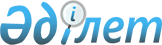 On approval of statistical form of the nationwide statistical observation "Generations and Gender" (code 611105227, GG index, one-time periodicity) and instructions for its completion
					
			
			
			Unofficial translation
		
					Order of the Chairman of the Committee on Statistics of the Ministry of National Economy of the Republic of Kazakhstan of December 8, 2017 No. 196. Registered with the Ministry of Justice of the Republic of Kazakhstan on December 26, 2017 No. 16123.
      Unofficial translation
      In accordance with subparagraph 8) of Article 12 of the Law of the Republic of Kazakhstan dated March 19, 2010 "On State Statistics", as well as subparagraph 260) of paragraph 17 of the Regulation on the Ministry of National Economy of the Republic of Kazakhstan, approved by the Decree of the Government of the Republic of Kazakhstan No. 1011 dated September 24, 2014, I hereby ORDER:
       1. To approve:
       1) statistical form of the nationwide statistical observation "Generations and Gender" (code 611105227, GG index, one-time periodicity) according to Annex 1 to this order;
       2) instruction for completing statistical form of the nationwide statistical observation "Generations and Gender" (code 611105227, GG index, one-time periodicity) according to Annex 2 to this order.
       2. the Department of Social and Demographic Statistics jointly with the Legal Office of the Committee on Statistics of the Ministry of National Economy of the Republic of Kazakhstan, in the manner prescribed by law, shall:
       1) ensure state registration of this order with the Ministry of Justice of the Republic of Kazakhstan; 
       2) within ten calendar days from the date of state registration of this order, send its copy in paper and electronic form both in the Kazakh and Russian languages to the Republican State Enterprise on the Right of Economic Management "Republican Center of Legal Information" of the Ministry of Justice of the Republic of Kazakhstan for official publication and inclusion in the Reference Control Bank of Regulatory Legal Acts of the Republic of Kazakhstan; 
       3) within ten calendar days after the state registration of this order, send its copy to the periodic printed publications for official publication;
       4) place this order on the Internet resource of the Committee on Statistics of the Ministry of National Economy of the Republic of Kazakhstan. 
       3. The Office of Social and Demographic Statistics of the Committee on Statistics of the Ministry of National Economy of the Republic of Kazakhstan shall bring this order to the structural subdivisions and territorial agencies of the Committee on Statistics of the Ministry of National Economy of the Republic of Kazakhstan for guidance and use in work.
       4. I shall be in charge of control over execution of this order.
       5. This order shall be enforced from January 1, 2018 and shall be subject to official publication.
       1. Name of the settlement (city, district, rural district) ______________________
       __________________________________________________________________
       1CATO – Classifier of administrative and territorial entities of the Tax Code of the Republic of Kazakhstan 11-2009
       Specify the names of other persons, who are present at the beginning of the interview
      __________________________________________________________________________
       1. RESPONDENT
       1.01 Indicate the respondent's sex.
       1 – male 2 – female
       1.02 Please, name the month and year of your birth.
       1.03 Were you born in the Republic of Kazakhstan?
       1.06 Which of the answers indicated in the card describes in the best way what line of business are you in at the moment?
       Show card 1.01.06: Occupation. 
       1 – employment in organization
       2 – employment for individuals
       3 – employment in peasant or farm
       4 – job on a civil service contract for the provision of services
       5 – employer
       6 – independent workers (with personal status)
       7 – helping (unpaid) workers of family organizations, peasant or farms
       8 – production cooperative members
       9 – unemployed
       10 – students
       11 – study leave
       12 – pensioners
       13 – military or alternative service
       14 – housekeeping
       15 – maternity leave
       16 – leave for childcare
       17 – sick or disabled for a long time or permanently
       18 – other
       1.1 Education
       1.07 Name the highest level of education you have received.
       1 – postgraduate education
       2 – higher education
       3 – technical and vocational education
       4 – general secondary education
       5 – basic secondary education
       6 – elementary education
       7 – no level of education has been achieved
       1.08 What month and year did you get this education.
       1.09 In the past 12 months, have you been studying for formal education?
       1 – yes 2 – no
       1.2 Housing
       1.10 How many rooms are there in your home, with the exception of kitchens, bathrooms and toilets? (rooms that are used in your home exclusively for work/business, corridors and utility rooms shall not be considered).
       Number of rooms _________
       1.11 What is the month and year when you started living here or moved to this dwelling?
       1.12 а. Do this premise enter to your household, through rent, or is it rent-free?
       1 – owner
       2 – tenant or subtenant paying rent
       3 – housing provided rent-free
       4 – other
       b. Is your housing secured or mortgaged?
       1 – yes 2 – no
       c. This housing is being rented from ...
       1 – state, communal, voluntary or non-commercial organization
       2 – employer / company where one of the family members works
       3 – private person or company
       1.13 How satisfied are you with your accommodation? On a scale from 0 to 10, where "0" means "completely dissatisfied (a)", "10" means "completely satisfied (a)", and "5" means "something average", what number best reflects Your satisfaction with housing? Please look at this card and specify the value on the scale.
       Show card 1.131.13: Satisfaction scale.
       2. PARTNERSHIPS
       2.1 Current partner or spouse
       2.01 Do you currently have a spouse or partner, that is, a person with whom you have a relationship that lasts for at least three months?
       1 – yes 2 – no
       2.02 Name the month and year of birth of your partner/spouse.
       2.03 Is your partner a man or a woman?
       1 – man 2 – woman
       2.04 a. Was your partner/spouse born in the Republic of Kazakhstan? 
       b. What country was he/she born in?
       Country of birth ___________________________________
       c.What is the month and year of the beginning of his/her permanent residence in the Republic of Kazakhstan?
       2.05 What is the highest level of education your partner/spouse received?
       1 – postgraduate education
       2 – higher education
       3 – technical and vocational education
       4 – general secondary education
       5 – basic secondary education
       6 – elementary education
       7 – no level of education has been achieved
       2.06 Which of the answers indicated in the card best describes what does he/she basically do for a living at the moment?
       Show the card 1.06: Occupation
       1 – employment in organization
       2 – employment for individuals
       3 – employment in peasant or farm
       4 – job on a civil service contract for the provision of services
       5 – employer
       6 – independent workers (with personal status)
       7 – helping (unpaid) workers of family organizations, peasant or farms
       8 – production cooperative members
       9 – unemployed
       10 – students
       11 – study leave
       12 – pensioners
       13 – on military or alternative service
       14 – housekeeping
       15 – maternity leave
       16 – leave for childcare
       17 – sick or disabled for a long time or permanently
       18 – other
       2.07 Does your partner/spouse have physical or mental disorders or disabilities that prevent him/her from performing normal daily activities?
       1 – yes 2 – no
       2.08 a. Are you legally married with your partner/spouse?
       b. What is the month and year when you got married?
       2.09 a. Are your partnerships registered (Muslim marriages)?
       b. What is the month and year when you registered your relationship?
       2.10 a. Does your partner/spouse live with you in the same household?
       b. What is the month and year when you first started living together?
       2.2 Current partner or spouse living separately
       Control: Respondents living together with a partner/spouse do not answer the questions in this section.
       2.11 Name the month and year when your relationship began.
       2.12 a. Do you live separately, because you and (or) your partner/spouse want it, or are you forced to do so? Please choose an answer from the options indicated on the card.
       Show the card 2.122.12a.
       2.13 Have you ever been officially married to him/her?
       2.14 Name the month and year when you completed a divorce.
      2.15 How long does it take for you to get from your home to where he/she currently lives?
       _____hours _____minutes
       2.16 How often do you see him/her?
       _____ times a: Week Month Year
       2.3 Quality partnerships
       2.17 How satisfied are you with your relationship with your partner/ spouse?
       Please look at this card and list the value on the scale.
       Show card 1.13: Satisfaction scale.
       2.18 Now I will list the issues on which couples may have differences. In the past 12 months, how often did you and your partner/spouse have a disagreement about [housework, and so on]? Please select an answer from the options indicated on the card.
       Show the card 2.182.18: Frequency.
       Control: If the respondent chose answer 1 “never”, go to question 2.20.
       2.19 Couples deal in different ways with situations where they have serious differences. When you have a serious disagreement with your partner/spouse, how often do you [insert options]? Please select an answer from the options indicated on the card.
       Show the card 2.18: Frequency.
       2.20 Even people who get along well with their partners sometimes wonder if their marriage or relationship has a future. In the past 12 months, have you thought about breaking up?
       1 – yes 2 – no
       2.4 Children
       2.21 Do you have common children with your partner/spouse? Please, specify only those children for whom you are a biological mother/father.
       2.22 How many biological children do you have?
       _____ child/children
       2.23 So that I can keep track of everything in the future, please state the names of all these children, starting with the eldest one.
       Write down. Name: __________
       2.24 a. Is [name] currently alive? Sometimes it happens that people lose children. Are all these children alive?
       1 – yes 2 – no 98 – refusal to answer
       б. Please name the children who are no longer alive.
       Write down. Name: __________
       2.25 Note the type of child — check the type of child.
       1 – biological 2 – adopted 3 – stepson/stepdaughter
       2.26 What is the sex of the child [name]?
       1 – boy 2 – girl
       2.27 Name the month and year of his/her birth.
       2.28 Name the month and year of his/her death.
       Control: Go to question 2.25 for the next child. If there are no more children, go to question 2.37
       2.29 Does [Name] currently living in the same household with you?
       1 – yes 2 – no 3 – part time
       2.30 Which of the options listed on the card best describes what [name] is currently mainly engaged in?
       Show the card 1.06: Occupation
       1 – employment in organization
       2 – employment for individuals
       3 – employment in peasant or farm
       4 – job on a civil service contract for the provision of services
       5 – employer
       6 – independent workers (with personal status)
       7 – helping (unpaid) workers of family organizations, peasant or farms
       8 – production cooperative members
       9 – unemployed
       10 –students
       11 – study leave
       12 – pensioners
       13 –on military or alternative service
       14 – housekeeping
       15 – maternity leave
       16 – leave for childcare
       17 – sick or disabled for a long time or permanently
       18 – other
       2.31 Does [name] have physical or mental disorders or disabilities that prevent him/her from performing normal daily activities?
       1 – yes 2 – no 98 – refusal to answer
       2.32 Does [Name] ever lived with you in the same household for more than three months?
       1 – yes 2 – no
       2.33 How often do you look after [name]?
       _____ times a: Week Month Year
       2.34 How often do you see with [name]?
       _____ times a: Week Month Year
       2.35 How long does it take for you to travel from your home to where [name] currently lives?
       _____hours _____minutes
       2.36 How satisfied are you with your relationship with [name]? Please look at this card and name the value on the scale.
       Show the card 1.13: Satisfaction scale.
       2.37 Have you adopted children with your partner/spouse?
       1 – yes 2 – no
       2.38 How many children have you adopted?
       _____ child/children
       2.39 Does your partner/spouse have his (her) children?
       1 – yes 2 – no
       2.40 How many children does he/she has?
       _____ child/children
       2.5 History of partnerships and childbirth
       Control: Check whether the respondent currently has a partner/spouse (see question 2.01).
       2.41 Have you ever lived as a couple with someone before or have you ever been married before (in addition to your current relationship with a partner or marriage)? 
       1 – yes 2 – no
       2.42 Relationships with how many partners did you have?
       ________ relationships with partners
       Control: If the respondent had a relationship with the same partner/spouse more than once, this is counted as separate partnerships.
       2.6 Children 
       Control: Go to question 2.44 to fill in the data about the next partner. Continue the survey only after filling in the data on all the mentioned partners.
       2.72 a. As already mentioned, our survey also covers the relationship between same-sex partners. Can I ask if any of your former partners were of the same sex as you?
       1 - yes 2 - no 
       b. Who exactly?
       Record the same-sex partner numbers from the table in the line below.
       ______________________
       2.73 Do you have children from someone with whom you have never lived together?
       2.74 How many children do you have from a person with whom you have never lived together?
       _____ child/children
       Control: Repeat questions from 2.49 to 2.63 for all the mentioned children. Check with the respondent whether the child is biological, adopted, or a stepson/stepdaughter (see question 2.51).
       2.75 Based on the information you provided [and without considering your current partner], you had a relationship with [number of partners] partner in the past.Is it right?
       Control: Repeat questions from 2.43 to 2.71 for all the mentioned relationships with partners.
       2.76 Based on the information you provided, you have for now [the number of biological children - see question 2.51] of biological children, [the number of adopted children - see question 2.51] of adopted children and [the number of stepsons/stepdaughters - see question 2.51] of stepsons/stepdaughters. Is it right?
       _____ biological
       _____ adopted
       _____ stepson/stepdaughter
       2.77 Which of the mentioned partners did you have these children with?
       Specify the names/numbers of partners from the table in the line below.
       ______________________
       2.7 Intention when forming a union
       2.78 Do you intend to start living with your partner for the next three years?
       1 - definitely not
       2 - probably not
       3 - not sure 
       4 - probably yes
       5 - definitely yes
       2.79 Do you intend to live together first or get married right away?
       1 – only live together
       2 – get married right away
       3 – live together first, then get married
       2.80 Suppose that over the next three years you would start living with someone/with your partner. Please tell me how it would affect various aspects of your life. Please select answers from this card.
       Show card 2.802.80: Better or worse.
       2.81 I will read out some statements about the conditions that may need to be fulfilled in order to start living with a partner. Please tell me how much you agree or disagree with these statements by selecting one of the answers indicated on the card.
       Show card 2.81: Consent scale.
       2.82 Now I will read out a few statements that other people might think that you will live with your partner (s) for the next three years. Please tell me how much you agree or disagree with these statements by selecting one of the answers indicated on the card.
       Show card 2.81: Consent scale.2.81
       2.83 Do you intend to marry with your partner in the next three years?
       1 - definitely not
       2 - probably not
       3 - not sure 
       4 - probably yes
       5 - definitely yes
       2.8 Alimony/child support
       2.87 In the past 12 months, have you received money to child support?
       1 – yes, regularly 2 – yes, from time to time 3 – no
       2.88 In the past 12 months, have you paid for child support?
       1 – yes, regularly 2 – yes, from time to time 3 – no
       2.9 Payments to partners
       2.89 Did you receive maintenance or other payments from (any) of your former partners/spouses for yourself in the last 12 months?
       1 – yes, regularly 2 – yes, from time to time 3 – no
       2.90 Did you pay maintenance or other payments (to any) of your former partners/spouses in the last 12 months?
       1 – yes, regularly 2 – yes, from time to time 3 – no
       2.10 Grandchildren
       2.91 How many grandchildren do you have?
       _______________
       0 – no grandchildren
       2.94 a. Do you have great-grandchildren?
       b. How many?
       _______________
       3.Composition, organization of the household and the quality of relationships with a partner
       3.1 Household composition
       3.01 a.Does anyone else live with you [lives with you and your partner/children] in this household? Consider everyone who (if counted for a whole year) spends on average more than two days a week in this household, including those who usually live here, but are currently away from on business, school, at a boarding school, university, hospital, or somewhere else.
       1 – yes 2 – no 
       b. How many other people live in your household [live with you and your partner/children]?
       ____________ other members of the household
       3.02 Please state their names and the first letter of surname [name and the first letter of this person’s surname].
       Name ____________
       0 – no one except the persons already mentioned lives with the respondent/respondent lives alone
       Control: Repeat questions 3.03 - 3.09 for each listed household member.
       3.03 [Name] usually lives here, but is currently away from on business, school, at a boarding school, university, hospital, or somewhere else?
       1 – yes 2 – no
       3.04 Who is[Name] to you?
       1 – spouse or partner
       2 – biological child of current spouse or partner
       3 – biological child of former spouse or partner
       4 – stepson/stepdaughter
       5 – adopted child
       6 – child under guardianship
       7 – biological parent or adopter
       8 – stepfather/stepmother (not adopting an adoption) or guardian
       9 – biological parent or adopter of current partner or spouse
       10 – stepfather/stepmother (not adopting an adoption) or guardian of the current partner or spouse
       11 – grandson/granddaughter or great-grandson/great-granddaughter of (respondent or partner)
       12 – grandmother/grandfather or great-grandmother/great-grandfather of (respondent or partner)
       13 – brother or sister
       14 – brother or sister of spouse or partner 
       15 – spouse or partner of daughter or son
       16 – another relative of the respondent
       17 – another relative of the spouse or partner 
       18 – not a relative (no kinship)
       3.05 Is [Name] man or woman?
       1 – man 2 – woman
       3.06 a. Name the month and year of his/her birth.
       Control: Ask the next question only if the date of birth is unknown.
       b. How old is he/she? 
       3.07 Which of the options listed on the card best describes what [name] is currently mainly engaged in?
       Show card 1.06: Occupation.
       1 – employment in organization
       2 – employment for individuals
       3 – employment in peasant or farm
       4 – job on a civil service contract for the provision of services
       5 – employer
       6 – independent workers (with personal status)
       7 – helping (unpaid) workers of family organizations, peasant or farms
       8 – production cooperative members
       9 – unemployed
       10 –students
       11 – study leave
       12 – pensioners
       13 –on military or alternative service
       14 – housekeeping
       15 – maternity leave
       16 – leave for childcare
       17 – sick or disabled for a long time or permanently
       18 – other
       3.08 How satisfied are you with your relationship with [name]? Please look at this card and name the value on the scale.
       Show card 1.13: Satisfaction scale.
       3.09 Do any of your household members have physical or mental disorders or disabilities that prevent him/her from performing normal daily activities?
       1 – yes 2 – no
       3.2 Householdorganization
       3.11 Please indicate who performs the following work in your household by selecting the answers from the card.
       3.12 How satisfied are you with the distribution of household work between you and your partner/spouse? Please look at this card and name the value on the scale.
       Show card 1.13: Satisfaction scale.
       3.3 Childcare
       3.13 Please indicate who in your household performs the various duties related to childcare? Choose the answer on the card.
       3.14 How satisfied are you with the distribution of childcare responsibilities between you and your partner/spouse? Please look at this card and name the value on the scale.
       Show card 1.13: Satisfaction scale.
       3.4 Making decisions
       3.15 Please indicate who makes the following decisions in your household.
       Show card 3.11 and start naming one from the table below.
       3.16 How do you and your partner/spouse organize household income? Which of the options on this card is most suitable?
       Show card 3.163.16: Income management.
       1 – I manage all the money and give the partner/spouse his/her share
       2 – my partner/spouse manages all the money and gives me my share
       3 – we have common money, and each takes as much as needed
       4 – part of the money we have for general use, and part of it we dispose of separately
       5 – everyone manages their money
       6 – other
       3.17 What do you do with shared monthly expenses (for example, rent, meals, and others)?
       Show card 3.173.17: Expense management II.
       1 – I pay for everything myself
       2 – my partner/spouse pays for everything himself (herself) 
       3 – we both pay in equal shares
       4 – we both pay according to personal income
       5 – we both pay in part but there is no clear rule
       4. Parents and parental home
       4.1 Joint residence with biological parents
       Household composition
       4.01 Respondent
       1 – lives with both parents
       2 – lives with father (not with mother)
       3 – lives with mother (not with father)
       4 – does not live with parents
       4.02 Are both parents living in this household your biological parents?
       1 – yes both
       2 – no, only my father
       3 – no, only my mother
       4 – no, they are both adoptive parents or stepfather and stepmother
       4.03 Is your father living with you in this household, your biological father?
       1 – yes 2 – no
       4.04 Is your mother living with you in this household, your biological mother?
       1 – yes 2 – no
       4.05 May I ask you, is your biological mother alive?
       1 – yes, alive
       2 – no, died
       3 – I do not know if he (she) is alive
       4 – I don't know anything about my biological father (mother)
       4.06 May I ask you whether your biological father is alive?
       1 – yes, alive
       2 – no, died
       3 – I do not know if he (she) is alive
       4 – I don't know anything about my biological father (mother)
       4.07 Are your father and mother still living together?
       1 – yes 2 – no
       4.2 Questions about mother 
       4.08 What year was your mother born?
       4.09 What year did your mother die? 
       4.10 a. Was your mother born in the Republic of Kazakhstan?
       1 – yes 2 – no
       b. What country was she born in?
       Country of birth ___________________________________
       c. Does your mother live (lived) in the Republic of Kazakhstan?
       1 – yes 2 – no
       d. What is the month and year of the beginning of her permanent residence in the Republic of Kazakhstan?
       4.11 Where (in what type of housing) do your parents live?
       Show card 4.114.11: Type of parents’ housing.
       1 – independent living, lives (live) himself (herself) (themselves) separately
       2 – housing that meets the needs of the elderly (for example, a serviced apartment, a hotel-type home for the elderly and disabled)
       3 – home for elderly people
       4 – nursing home
       5 – boarding room
       4.12 Do other people live with your parents?
       1 – yes 2 – no
       4.13 Who do they live with? Please list all categories applicable in this case.
       Show card 4.134.11: Organization of residence of parents.
       Coding all appropriate answers.
       1 – with son (sons)
       2 – with daughter (daughters)
       3 – with another relative
       4 – with a friend
       4.14 How much time does it take for you to get from your home to where your parents currently live?
       _____hours_____ minutes
       4.15 Do you intend to start living with your parents over the next three years?
 1 – certainly not
       2 – probably not
       3 – not sure
       4 – probably yes
       5 – certainly yes
       4.16 What are your mother’s living conditions?
       Show card 4.114.11: Housing conditions of parents.
       1 – independent living, lives (live) himself (herself) (themselves) separately
       2 – housing that meets the needs of the elderly (for example, a serviced apartment, a hotel-type home for the elderly and disabled)
       3 – home for elderly people
       4 – nursing home
       5 – boarding room
       4.17 Do other people live with your mother?
       1 – yes 2 – no
       4.18 Who does she live with? Please list all categories applicable in this case.
       Show card 4.134.11: Organization of residence of parents.
       Coding all the appropriate answers.
       1 – with son (sons)
       2 – with daughter (daughters)
       3 – with another relative
       4 – with a friend
       5 – with spouse/partner 
       4.19 How much time does it take for you to get from your home to where your mother currently lives?
       _____hours_____ minutes
       4.20 Do you intend to start living with your mother over the next three years?
       1 – certainly not
       2 – probably not
       3 – not sure
       4 – probably yes
       5 – certainly yes
       4.21 How often do you see your mother?
       _____ times a: Week Month Year
       0 – never
       4.22 How satisfied are you with your relationship with your mother? Please look at this card and name the value on the scale.
       Show card 1.13: Satisfaction scale.
       4.23 Does your mother have physical or mental disorders or disabilities that prevent her from performing normal daily activities?
       1 – yes 2 – no
       4.3 Questions about father
       4.24 What year was your father born?
       4.25 What year did your father die?
       4.26 a. Was your father born in the Republic of Kazakhstan?
       1 – yes 2 – no
       b. What country was he born in?
       Country of birth ___________________________________
       c. Does (did) your father live in the Republic of Kazakhstan?
       1 – yes 2 – no
       4.27 What are your father’s living conditions?
       Show card 4.114.11: Housing conditions of parents.
       1 – independent living, lives (live) himself (herself) (themselves) separately
       2 – housing that meets the needs of the elderly (for example, a serviced apartment, a hotel-type home for the elderly and disabled)
       3 – home for elderly people
       4 – nursing home
       5 – boarding room
       4.28 Do other people live with your father?
       1 – yes 2 – no
       4.29 Who does he live with? Please list all categories applicable in this case.
       Show card 4.134.11: Organization of residence of parents.
       Coding all the appropriate answers.
       1 – with son (sons)
       2 – with daughter (daughters)
       3 – with another relative
       4 – with a friend
       5 – with spouse/partner
       4.30 How much time does it take for you to get from your home to where your father currently lives?
 _____hours_____ minutes
 4.31 Do you intend to start living with your father over the next three years?
       1 – certainly not
       2 – probably not
       3 – not sure
       4 – probably yes
       5 – certainly yes 
       4.32 How often do you see your father?
       _____ times a: Week Month Year
       0 – never
 4.33 How satisfied are you with your relationship with your mother? Please look at this card and name the value on the scale.
       Show card 1.13: Satisfaction scale.
       4.34 Does your father have physical or mental disorders or disabilities that prevent him from performing normal daily activities??
       1 – yes 2 – no
       4.35 Have your biological parents ever parted?
       1 – yes
       2 – no
       3 – not applicable (they never lived together)
       4.36 What year did this happen?
       4.4 Brothers, sisters, grandfather and grandmother
       4.37 a. How many brothers and sisters do you have?
       _______ brothers_______ sisters
       b. How many of your brothers and sisters are alive?
       _______ brothers_______ sisters
       4.38 How many of your grandfathers and grandmothers are alive?
       ___________________
       4.5 Parental home in childhood
       4.39 a. Where did you live most of your childhood, that is, up to 15 years?
       1 – In Kazakhstan 2 – Abroad
       b. What locality did you live in?
       Place of residence (region)___________________
       go to question 4.40
       c. What country did you live in?
       Country of residence __________________
       4.40 Did you live most of your childhood up to the age of 15 with both biological parents?
 1 – yes 2 – no
       4.41 With whom did you live most of your childhood, that is, up to 15 years? Please select answers from this card.
       Show card 04.41: Family in childhood.
       1 – only with biological mother
       2 – only with biological father
       3 – with biological mother and stepfather
       4 – with biological father and stepmother
       5 – with grandmother/grandfather or both
       6 – with another relative(s)
       7 – with adopter(s)
       8 – with adoptive parent(s)
       9 – in boarding school
       10 – in orphanage
       11 – in a special institution for teenagers
       12 – other
       4.42 What kind of relationship did your parents have before your 15th birthday? Considering everything, on a scale from 0 to 10, where 0 means “very bad” and 10 means “absolutely beautiful,” how would you describe the relationship between your parents at that time?
       4.43 When did your father work when you were 15 years old?
      ___________________________________________________________
       96 – knows nothing about father 97 – does not know 99 - not applicable
       44.4 Name the highest level of education your father received.
       ___________________________________________________________
       1 – postgraduate education
       2 – higher education
       3 – technical and vocational education
       4 – general secondary education
       5 – basic secondary education
       6 – elementary education
       7 – no level of education has been achieved
       7 – does not know 
       99 - not applicable
       4.45 When did your mother work when you were 15 years old?
       ___________________________________________________________
       96 – knows nothing about mother 97 – does not know 99 – not applicable
       4.46 Name the highest level of education your mother received.
       ___________________________________________________________
       1 – postgraduate education
       2 – higher education
       3 – technical and vocational education
       4 – general secondary education
       5 – basic secondary education
       6 – elementary education
       7 – no level of education has been achieved
       7 – does not know 
       99 - not applicable
       4.47 When did your biological/adoptive father work when you were 15 years old?
       ___________________________________________________________
       97 – does not know 99 - not applicable
       4.48 Name the highest level of education your biological/adoptive father received.
       ___________________________________________________________
       1 – postgraduate education
       2 – higher education
       3 – technical and vocational education
       4 – general secondary education
       5 – basic secondary education
       6 – elementary education
       7 – no level of education has been achieved
       7 – does not know 
       99 - not applicable
       4.49 When did your biological/adoptive mother work when you were 15 years old?
       ___________________________________________________________
       97 – does not know 99 – not applicable
       4.50 Name the highest level of education your biological/adoptive father received.
       ___________________________________________________________
       1 – postgraduate education
       2 – higher education
       3 – technical and vocational education
       4 – general secondary education
       5 – basic secondary education
       6 – elementary education
       7 – no level of education has been achieved
       7 – does not know 
       99 - not applicable
       4.51 Name the month and year when you first began to live separately from your parents for at least three months.
       Go to question 5.01
       4.52 a.Have you ever lived separately from your parents for at least three months?
       b. What is the month and year when it happened for the first time?
       4.6 Intentions to start living separately from parents
       4.53 Do you intend to start living separately from your parents over the next three years?
 1 – certainly not
       2 – probably not
       3 – not sure
       4 – probably yes
       5 – certainly yes
       4.54 If you start living separately from your parents, do you expect to start living with your partner?
       1 – yes 2 – no
       4.55 If during the next three years you would start living separately from your parents, how would this affect various aspects of your life? Please select answers from the options indicated on the card.
       Show card 2.80: Better or worse.
       4.56 I will read out some statements about the conditions that may need to be met before you start living apart from your parents. Please tell me how much you agree or disagree with these statements by selecting one of the answers on the card.
       Show card 2.81: Consent scale 
       4.57 Now I will read out a few statements that other people might think that you will live with your partner for the next three years. Please tell me how much you agree or disagree with these statements by selecting one of the answers indicated on the card.
       Show card 2.81: Consent scale 
       5. Relationship system and support
       5.1 Emotional support (discussion of personal problems)
       5.01 From time to time, most people discuss important issues with other people. For example, it is something good or bad that has happened to you, problems that you encounter, or issues of concern to you. Looking back at everything that happened in the last 12 months, with whom do you usually discuss important personal issues? Please name all these people by name. 
       ___________________
       5.2 Child care
       5.02 Who has been caring for [children/child] in your household in the last 12 months? Please give the names of all these people, not considering yourself.
       ___________________
       5.03 In the past 12 months, have you received regular childcare assistance from your relatives or friends or other people for whom childcare is not the main professional occupation? Consider only those who do not live in your household.
       5.04 From whom did you receive such assistance? Please tell the name the first letter of each of these people’s surname.
       ___________________
       5.05 How often did [said person] help you to look after your [children/child]?
       ____________ times a: Week Month Year
       5.06 Was the assistance of [said person] paid?
       1 – yes 2 – no
       5.07 a. Do you receive regular child care assistance in the form of kindergarten, day care center, after-school care, self-organized child care group, babysitting, or other institutional arrangements or paid services?
       1 –yes 2 – no
       b. Please name all the regularly used options from those on the card.
       Show card 5.075.07: Professional child care
       1 – nurse
       2 – kindergarten
       3 – nursery or other pre-school establishment
       4 – day care center
       5 – self-organized child care group
       6 – another option
       c. How often do you use [indicated services]?
       Write the answers in the table. 
       5.08 How much does your household usually pay for child care, if it pays at all?
       KZT __________________ a Week Month Year
       0 - does not pay for child care services
       5.09 Have you helped other people take care of their child in the last 12 months? If you professionally provide childcare services, please indicate only the assistance you provide besides your work.
       5.10 To whom did you provide such assistance? Please tell the name the first letter of each of these people’s surname.
       ___________________
       5.11 How often did you help look after the children of [said person]?
       ____________ times a: Week Month Year
       5.3 Hands-on assistance
       5.12 In the past 12 months, who in your household usually performed household duties such as daily cooking, cleaning with a vacuum cleaner, washing, minor repairs to the house, paying bills and keeping financial accounting? Please give the names of all these people, not considering yourself.
       ___________________
       5.13 In the past 12 months, have you received regular assistance in doing household work, for example, cooking, cleaning with a vacuum cleaner, washing, minor repairs to the house, paying bills and keeping financial accounting by people who are not professionally engaged in such work? Consider only those who do not live in your household. 
       5.14 From whom did you receive such assistance? Please tell the name the first letter of each of these people’s surname.
       __________________
       5.15 How often did [said person] help you with housework?
       ____________ times a: Week Month Year
       5.16 Was the assistance of [said person] paid?
       1 – yes 2 – no
       5.17 a. Do you regularly receive professional help with housework from state (for example, household help, food on wheels, social care at home) or a private organization?
       1 – yes, by the state
       2 – yes by private organization
       3 – yes, but I don't know the type of organization
       4 – no
       b. How often do you use such help?
       ____________ times a: Week Month Year
       5.18 How much does your household usually pay for housework, if it pays at all?
       KZT __________________ a Week Month Year
       0 - does not pay for household help
       5.19 During the past 12 months, have you provided regular assistance with housework to people who do not live in your household? If you professionally provide housekeeping services, please indicate only the assistance you provide besides your work.
       1 – yes 2 – no
       5.20 To whom did you provide such assistance? Please tell the name the first letter of each of these people’s surname.
       ___________________
       5.4 Personal care (personal hygiene)
       5.21 Do you need regular help for personal care, for example, when dressing, washing or showering, eating, getting out of bed or laying down in bed, using the toilet? 
      1 – yes 2 – no
       5.22 Does the household have a person who in the past 12 months regularly assisted you in caring for oneself, for example, when dressing, washing or showering, eating, getting out of bed or laying down in bed, using the toilet? 
       1 – yes 2 – no
       5.23 From whom did you receive such assistance? Please tell the name the first letter of each of these people’s surname.
       ___________________
       5.24 Is there a person who in the last 12 months regularly assisted you in caring for yourself, for example, when dressing, washing or showering, eating, getting out of bed or laying down in bed, using a toilet that is not professionally engaged in providing such assistance? Consider only those who do not live in your household.
       1 – yes 2 – no
       5.25 From whom did you receive such assistance? Please tell the name the first letter of each of these people’s surname.
       ___________________
       5.26 How often did [said person] help you for personal care?
       ____________ times a: Week Month Year
       5.27 Was the assistance of [said person] paid?
       1 – yes 2 – no
       5.28 In the past 12 months, have you received regular personal care from the state or private organization?
       1 – yes, by the state
       2 – yes by private organization
       3 – yes, but I don't know the type of organization
       4 – no
       b. How often do you use such help?
       ____________ a: Week Month Year
       5.29 How much do you usually pay for personal care?
       KZT __________________ a Week Month Year 
       0 - do not pay for personal care
       5.30 In the past 12 months, have you helped someone in your household or outside for personal care, for example, when washing, getting out of bed or dressing? 
       1 – yes 2 – no
       5.31 To whom did you provide such assistance? Please tell the name the first letter of each of these people’s surname.
       ___________________
       5.5 Financial assistance
       5.32 Did you receive [or your] [spouse/partner] in the last 12 months any goods or money from someone who is not part of this household? Please consider only gifts worth at least KZT 80,000 and do not include cohabitation or food.
       5.33 From whom did you receive such help? Please tell the name the first letter of each of these people’s surname.
       ___________________
       5.34 Did you [or your] [spouse/partner] donate any goods or money over the past 12 months to other people? Please consider only gifts worth at least KZT 80,000 and do not include cohabitation or food.
       1 – yes 2 – no
       5.35 To whom did you provide such assistance? Please tell the name the first letter of each of these people’s surname.
       ___________________
       5.36 Have you [or your] [spouse/ partner] ever received or inherited money, goods or property worth more than KZT 170,000 ? Please do not consider large gifts from a group of people, for example, on the occasion of a wedding, anniversary or other festive event.
       1 – yes 2 – no
       5.37 In which year do you [or your] [spouse/partner] received a large gift or inheritance?
       Year: ______
       5.38 From whom did you [or your] [spouse/partner] receive this gift or inheritance? Please tell the name the first letter of each of these people’s surname. 
       ___________________
       5.6 Interpretation of names
       5.39 And now I would like to know more about the people you listed. [said person] man or woman?
       1 – man 2 – woman
       5.40 How old is [said person]?
       ______ years
       0 – [said person] died 
       5.41 What is the kinship/relationship to you of [said person]?
       Show card 5.07: 5.415.41
       1 – spouse or partner
       2 – biological child of current spouse or partner
       3 – biological child of former spouse or partner
       4 – stepson/stepdaughter
       5 – adopted child
       6 – child under guardianship
       7 – biological parent or adopter
       8 – stepfather/stepmother (not adopting an adoption) or guardian
       9 – biological parent or adopter of current partner or spouse
       10 – stepfather/stepmother (not adopting an adoption) or guardian of the current partner or spouse
       11 – grandson/granddaughter or great-grandson/great-granddaughter of (respondent or partner)
       12 – grandmother/grandfather or great-grandmother/great-grandfather of (respondent or partner)
       13 – brother or sister
       14 – brother or sister of spouse or partner 
       15 – spouse or partner of daughter or son
       16 – another relative of the respondent
       17 – another relative of the spouse or partner 
       18 – not a relative (no kinship)
       6. Reproductive function
       6.1 Current pregnancy
       6.01 а. Now I would like to ask you some more questions about pregnancies and the birth of children. Are you currently pregnant?
       1 – yes 2 – no 3 – maybe I don't know yet
       b. Now I would like to ask you some more questions about pregnancies and the birth of children. Is your spouse/partner currently pregnant?
       1 – yes 2 – no 3 – maybe I don't know yet
       c. Now I would like to ask you some more questions about pregnancies and the birth of children. Do you know a woman who is currently pregnant by you?
       1 – yes 2 – no 3 – maybe I don't know yet
       6.02 Name the month and year when the child should be born.
       6.03 Just before the beginning of the pregnancy, did you intend to have a child/another child? 
       1 – yes 2 – no 3 – notsure
       6.04 Did this pregnancy come earlier, later than you wanted, or about time?
       1 – earlier 2 – later 3 – abouttime
       6.2 Reproductive performance
       6.05 Are you able to physically have a child/another child?
       1 – certainly not
       2 – probably not
       3– probably yes
       4 – certainly yes
       97 – I do not know
       6.06 a. Have you been sterilized or have surgery because of which you are unable to have a child/more children?
       1 – yes 2 – no 98 – refusal to answer
       b. Name the month and year when such an operation took place 
       6.07 What is the month and year when you find that (most likely) you can no longer have a child / more children? 
       6.08 As far as you know, your current partner/spouse is physically capable of having his (her) child/children, if he/she wanted this? 
       1 – certainly not
       2 – probably not
       3 – probably yes
       4 – certainly yes
       97 – I do not know
       6.09 a. Has your partner/spouse ever had a sterilization or operation because of which he/she is not able to have a child/more children?
       1 – yes 2 – no 98 – refusaltoanswer
       b. Name the month and year when such an operation took place.
       6.10 а.Are you (or your current partner/spouse) currently trying to get pregnant?
       1 – yes 2 – no
       b. When were you (or your current partner/spouse) trying to get pregnant for the first time?
       c. You (or your current partner/spouse are currently doing any of the following on this card so that you (your) partner/spouse can to get pregnant?
      Please list all that you do.
       Show card 6.106.10: Infertility treatment.
       1 – drug treatment
       2 – methods for determining the time of ovulation
       3 – extracorporal fertilization (ECF) or intra cytoplasmic sperm injection(ICSI)
       4 – surgery
       5 – artificial insemination
       6 – other treatments
       0 – did not use or did not do anything (not on the card)
       6.11 What is the month and year when you first started doing something to help you (your) partner/spouse get pregnant this time? 
       6.12 Are you [or your partner/spouse] currently using or doing any of the following on this card to prevent pregnancy? Please list everything you use or do.
       Show card 06.12: Contraception
       1 – condom
       2 – pills
       3 – intrauterinedevice (spiral, loop)
       4 – diaphragm/cervical cap
       5 – foam/cream/jelly/suppository
       6 – injectables (eg, depo-provera)
       7 – implantable contraceptives (egnorplant)
       8 – persona (portable monitor and a set of test strips to determine the monthly fluctuations in the concentration of sex hormones in a woman’s urine)
       9 – emergency hormonal contraception (pills taken the next morning)
       10 – rejected sexual intercourse
       11 – calendar (rhythmic) method
       0 – did not use or did not do anything (not on the card)
       6.13 Name the month and year when you last did something to prevent pregnancy.
       0 - did not use or did not do anything
       6.3 Intentions to have children
       6.14 Do you intend to have a child/another child over the next three years?
       1 – certainly not
       2 – probably not
       3 – notsure
       4 – probably yes
       5 – certainly yes
       6.15 Suppose that in the next three years you will not have a child/another child, do you intend to have (more) biological children, adopt or take adopted children?
       1 – certainly not
       2 – probably not
       3 – notsure
       4 – probably yes
       5 – certainly yes
       6.16 Would you like your first/next child to be a boy or a girl?
       1 – boy 2 – girl 3 – no matter
       6.17 How many children do you intend to have?
       ________ children
       97 – I do not know, not sure 
      6.18 Suppose that, in spite of the fact that you did not plan, in the next three years you will have a child/another child. Please tell me how, in your opinion, this would reflect on various aspects of your life. Select answers from the options indicated on the card.
       Show card 2.80: Better or worse.
      6.19 I will read out some statements about conditions that may need to be fulfilled before having a child/another child. Please tell me how much you agree or disagree with these statements by selecting the answer on the card.
       Show card 2.81: Consent scale
       6.20 Now I will read a few statements that other people might think that you will have a child/another child in the next three years. Please tell me how much you agree or disagree with these statements by selecting the answer on the card.
       Show the card 2.82: Consent scale.
       7. Health and Well-being
       7.01 Considering all the circumstances, how generally are you satisfied with your life today? Please select an answer from this card, where "0" means "extremely dissatisfied", and "10" means "extremely satisfied".
       Show card 1.13: Satisfaction scale.
       7.1 General state of health
       7.02 What is the general state of your health?
       1 – very good
       2 – good
       3 – satisfactory
       4 – bad
       5 – very bad
       7.03 а. Do you have any long-term or chronic disease?
       b. How long have you been suffering from this long-term or chronic disease?
       1 – less than 6 months
       2 – from 6 months to 1 year
       3 – from 1 year to 5 years
       4 – from 5 to 10 years
       5 – 10 years or more
       6 – from childhood
       c. Have a doctor ever told you that you have any of the following medical diseases? 
       Control: For all the diseases mentioned (1), ask the following question, where [disease name] is the name of the disease mentioned
       7.04 How old were you when you were first diagnosed with the [disease name]?
       _________ years old.
       7.05 a. Do you have physical or mental disorders or disabilities that prevent you from doing normal daily activities?
       1 – yes 2 – no
       b. How long?
       1 – less than 6 months
       2 – from 6 months to 1 year
       3 – from 1 year to 5 years
       4 – from 5 to 10 years
       5 – 10 years or more
       6 – from childhood
       c. Please tell me if you have any disability group?
       1 – yes 2 – no 3 – draw up documents
       d. What disability group are you assigned to?
       1 - I group 2 - II group 3 - III group 
       e. Please indicate the month and year when the disability was assigned to you.
       7.06 а.What is your approximate weight (in kilograms)?
       ________ kilograms
       b. Please indicate how your weight has changed over the past year.
       1 – increased
       2 – decreased
       3 –not changed
       7.07 What is your approximate height (in centimeters)?
       ________ centimeters
       7.2 Personal qualities
       7.08 This is followed by 15 statements about the characteristics that may or may not correspond to your character. Please indicate the extent to which each of these statements corresponds to your character on a scale from one to seven, where “1” means “Not at all like me,” and “7” means “Absolutely like me.” Do not think too long over each statement, just indicate the category that you think suits you best.
       Show card 7.087.08: Compliance Scale
       7.3 There is a feeling that a person himself/herself controls his/her life
 7.09 Please tell me how much you agree or disagree with each of the following five statements on a scale from 1 to 5, where 1 = Absolutely disagree, 2 = Rather disagree, 3 = Neither agree nor disagree, 4 = Rather agree, 5 = Absolutely agree.
       Show card 2.81: Consent scale.
       7.4 Well-being
       7.10 In your opinion, how happy are you in general? Please use this card.
       Show card 7.107.10: Scale of happiness
       7.11 I will read six statements about what you are feeling at the moment. Please indicate for each of them how much they correspond to your feelings lately.
       Show card 7.117.11: Consent scale
       7.12 Please tell me how often in the last week you have experienced the following feelings.
       Show card 7.127.12: Frequency
       8. activity and income of the respondent
       8.01 Now I would like to ask some questions about your current job and daily activities. Earlier you said that you are [the answer to question 1.06].
       1 – employment in organization
       2 – employment for individuals
       3 – employment in peasant or farm
       4 – job on a civil service contract for the provision of services
       5 – employer
       6 – independent workers (with personal status)
       7 – helping (unpaid) workers of family organizations, peasant or farms
       8 – production cooperative members
       9 – unemployed
       10 – students
       11 – study leave
       12 – pensioners
       13 – on military or alternative service
       14 – housekeeping
       15 – maternity leave
       16 – leave for childcare
       17 – sick or disabled for a long time or permanently
       18 – other
       8.02 When did this period of your life begin?
       8.03 Have you been looking for work or paid employment in the last 4 weeks? 
       1 – yes
       2 – no, since I already found a job, which I will start later
       3 – no
       8.1 Retired or doing housework
       8.04 How satisfied are you with your position as [retired/ household worker]? Please look at this card and name the value on the scale.
       Show card 1.13: Satisfaction scale.
       8.05 Do you plan to get a job or start your own business in the next three years? 
       1 – certainly not
       2 – probably not
       3 – not sure
       4 – probably yes
       5 – certainly yes 
       8.06 Did you have a job or a business of your own just before you became [current occupation]? Specify only the previous work or business where most of your working time was spent.
       1 – yes 2 – no 
       8.07 Please describe the main work you have done.
       ___________________________________________________________
       8.08 You … 
       1 – worked for hire
       2 – worked on yourself
       3 – were undergoing professional training
       4 – helped to a family member in a family business or a farm/peasant
       8.09 How many people did you have in submission?
       Number of employees _____________ 0 - there were no subordinates
       8.10 How many paid workers did you have, including family members, who are paid for work?
       Number of employees _____________ 0 – there were no subordinates
       8.11 Why did you leave your previous job or business? Please indicate the main cause.
       Show card 8.118.11: Reasons for termination of work.
       1 – dismissal (business closure, reduction, early retirement, resignation, etc.)
       2 – dismissal due to age limit
       3 – end of contract/temporary work
       4 – selling/closing your own or family business
       5 – marriage
       6 – childbirth/need to care for a child/children
       7 – the need to care for the elderly, the sick person (s) or the disabled person (s) 
       8 – the work of the spouse/partner demanded a move
       9 – study
       10 – military or alternative service
       11 – your disease or disability
       12 – desire to retire or live at your own expense
       13 – other
       8.12 Did you do any paid work for seven days, until last Sunday, as an employee or self-employed worker?
       1 – yes 2 – no 
       8.2 Mother - on maternity leave, one of the parents or family members on child care leave
       8.13 Are you on maternity leave, child care?
       1 – pregnancy, maternity and child care leave
       2 – one parent is on child care leave
       3 – family member is on child care leave
       8.14 Did you do any paid work for seven days, until last Sunday, as an employee or self-employed worker?
       1 – yes 2 – no
       8.15 Do you have the opportunity to return to work after the end of maternity leave, child care?
       8.3 Questions to those who work
       8.17 What is your current job? Please describe your main activity. If you are engaged in two or more jobs, please indicate only where most of your working time is. ___________________________________________________________
      8.18 Do you work full time or part time?
       1 – full time 2 – part time
       8.19 How many hours a week are you usually employed in this job / business, including overtime?
       _____________ hours a week
       8.20 Do you usually do some kind of work at home, including using the Internet for work, checking email, phone calls related to job?
       1 – yes, two or more times a week
       2 - yes, less than twice a week
       3 – no
      8.21 a. As a rule, do you work at least 2 hours in the evenings or between 8:00 pm and 5:00 am?
       1 – yes, two or more times a week
       2 – yes, less than twice a week
       3 – no
       b. Do you usually do this work at home or away from home?
       1 – at home 2 – away from home
       8.22 a. Do you usually work on Saturdays or Sundays?
       1 – yes, two or more times in the last four weeks
       2 - yes, less than two times in the last four weeks
       3 – no
       b. Do you usually do this work at home or away from home?
       1 – at home
       2 – away from home
       8.23 In your regular or daily work, do you usually have a fixed start and end time of the working day?
       1 – yes 2 – no
       8.24 In your regular or daily work, do you usually work in shifts?
       1 – yes 2 – no
       8.25 How satisfied are you with your current job? Please look at this card and name the value on the scale.
      Show card 1.13: Satisfaction scale.
       8.4 Questions for those who work as employed persons 
       8.26 Do you manage or coordinate the work of any employees? 
       1 – yes 2 – no
       8.27 Is the enterprise, organization in which you work, private, state, mixed type?
       1 – private 2 – state 3 – mixed
       8.28 Do you have the right to receive any of the following services or benefits that are either free of charge, or subsidized or paid by the enterprise or organization in which you work?
       8.29 Does your employer allow regular change of work schedule due to personal circumstances, for example, to better adapt to the schedule of children?
       1 – yes 2 – no
       8.30 Is your employment contract, if you have one, permanent, that is, indefinite, with a fixed term, that is, term or temporary?
       1 – permanent - permanent contract
       2 - for a fixed term - term contract
       3 – temporary
       4 - there is no written contract
       8.31 How much you agree or disagree with the following statement “I can lose my job within the next 12 months"
       1 – completely agree
       2 - agree 
       3 - I can not say that I agree or disagree 
       4 - disagree 
       5 - completely disagree
       Go to question 8.33
       8.5 Questions for not hire employed/self-employed
       8.32 How many paid workers do you have, including family members who work for money?
       Number of employees _____________
       0 – No paid workers
       8.6 Questions to all employed persons 8.33 In the past three months, how often did something of the following occur to you?
       Show card 8.338.33 - Frequency
       8.34 Will you have to retire in the next three years?
       1 – yes 2 – no 
       8.35 Do you intend to retire in the next three years?
       1 – certainly not
       2 – probably not
       3 – not sure
       4 – probably yes
       5 – certainly yes
       8.36 Suppose that in the next three years you would need to retire. Please tell me how, in your opinion, this would affect various aspects of your life. Please select answers from the options indicated on the card.
       Show card 2.80: Better or worse.
       8.37 I will read out some statements about conditions that may need to be fulfilled before retiring. Please tell me how much you agree or disagree with these statements by selecting the answer on the card.
       Show card 2.81: Consent scale
       8.38 Now I will read out a few statements that other people might think that you will retire in the next three years. Please tell me how much you agree or disagree with these statements by selecting the answer on the card.
       Show card 2.81: Consent scale.
       8.7 Additional work or business
       8.39 Do you earn now, doing additional work or doing additional business? The question refers to any type of work, such as part-time employment, casual work, domestic work, secondary work, work in private business on a part-time basis, small business management, part-time employment in agriculture
       1 – yes 2 – no 
       8.40 How many hours a week are you usually employed at your additional work or business, including overtime?
       _____________ hours a week
       8.8 Income
       9. Partner's activities and incomes
       9.01 I would like to ask some questions about the current work and daily activities of your partner/spouse. Earlier you told me that your partner/spouse [answer to question 2.06]
 Control: See what the respondent answered to question 2.06, specify the code below and then select the relevant questions.
       1 – employment in organization
       2 – employment for individuals
       3 – employment in peasant or farm
       4 – job on a civil service contract for the provision of services
       5 – employer
       6 – independent workers (with personal status)
       7 – helping (unpaid) workers of family organizations, peasant or farms
       8 – production cooperative members
       9 – unemployed
       10 – students
       11 – study leave
       12 – pensioners
       13 – on military or alternative service
       14 – housekeeping
       15 – maternity leave
       16 – leave for childcare
       17 – sick or disabled for a long time or permanently
       18 – other
       9.02 What is the month and year when he/she [insert the necessary]?
       9.03 Did your partner/spouse have a job or business before he (she) became [current status]?
       1 – yes 2 – no 
       Control: If the partner/spouse worked in two or more places, you need to specify information only about the work where most of his/her working time was spent.
 9.04 Please describe the main activities that he/she did?
       ___________________________________________________________
       9.05 Your partner/spouse … 
       1 – worked for hire
       2 – worked on yourself
       3 – were undergoing professional training
       4 – helped to a family member in a family business or a farm/peasant
       9.06 How many people were subordinate to your partner/spouse?
       Number of employees _____________
       0 – there were no subordinates
       Control: Go to question 9.08
       9.07 How many paid workers did your partner/spouse (s) have, including family members, who are paid for work?
       Number of employees _____________
       0 – there were no paid employees
       9.08 Why did your partner/spouse leave a previous job or business? Please indicate the main cause.
       Card 9.089.08: Reason for termination of work 
       1 – dismissal (business closure, reduction, early retirement, resignation, etc.)
       2 – dismissal due to age limit
       3 – end of contract/temporary work
       4 – selling/closing your own or family business
       5 – marriage
       6 – childbirth/need to care for a child/children
       7 – the need to care for the elderly, the sick person(s) or the disabled person(s) 
       8 – the work of the spouse/partner demanded a move
       9 – study
       10 – military or alternative service
       11 – your disease or disability
       12 – desire to retire or live at your own expense
       13 – other
       9.09 Did your partner/spouse do any paid work for seven days until last Sunday as an employee or self-employed?
       1 – yes 2 – no 
       9.1 pregnancy, maternity and child care leave
       9.10 Is your partner/spouse on pregnancy, maternity leave, child care?
       1 – pregnancy, maternity and child care leave
       2 – one parent is on child care leave
       3 – family member is on child care leave
       9.11 Did your partner/spouse do any paid work for seven days until last Sunday as an employee or self-employed?
       1 – yes 2 – no
       9.12 Does your partner/spouse have the opportunity to return to work after the end of maternity leave, child care?
       9.2 Questions to those whose partners are working
       Control: If the partner/spouse works in two or more organizations, you need to specify information only about the work where most of his/her working time is spent.
       9.14 The current profession of your partner/spouse. Please describe the main activities he/she is engaged in.
      ___________________________________________________________
       97 – I do not know about the job of partner/spouse
       9.15 Does your partner/spouse works full time or part time?
       1 – full time 2 – part time
       9.16 How many hours a week is your partner/spouse usually busy in this job/business, including overtime?
       _____________ hours a week
       9.17 Does your partner/spouse ever do some work at home, including using the Internet for work, checking email, phone calls related to work?
       1 – yes, two or more times a week
       2 - yes, less than twice a week
       3 – no
       9.18 a. Does your partner/spouse have to work at least 2 hours in the evening or between 8:00 pm and 5:00 am?
       1 – yes, two or more times a week
       2 - yes, less than twice a week
       3 – no
       b. Does your partner/ spouse usually do this work at home or away from home?
       1 – at home 2 – away from home
       9.19 a. Does your partner/ spouse usually work on Saturdays or Sundays?
       1 – yes, two or more times in the last four weeks
       2 - yes, less than two times in the last four weeks
       3 – no
       b. Does your partner/ spouse usually do this work at home or away from home?
       1 – at home 2 – away from home
       9.20 As part of a constant, regular work schedule for your partner/ spouse, as a rule, is the fixed time of the beginning and end of the working day?
       1 – yes 2 – no
       9.21 As part of a constant, regular work schedule, does your partner/ spouse usually work in shifts?
       1 – yes 2 – no
       9.3 Questions to those whose partners are employed
       9.22 Does your partner/ spouse manage or coordinate the work of any employees?
       1 – yes 2 – no
       9.23 Is the enterprise, the organization in which your partner/ spouse works, private, state, mixed type?
       1 – private 2 – state 3 – mixed 
       9.24 Does your partner/ spouse have the right to receive any of the following services or benefits that are either free of charge, or subsidized or paid by the company or organization in which he / she works?
       9.25 Does the employer of your partner/spouse allow regular changes in working schedule due to personal circumstances, for example, to better accommodate children?
       1 – yes 2 – no 97 – I do not know
       9.4 Question to those whose partners are not employed - self-employed
       9.26 How many paid employees does your partner/spouse have, including family members who work for money?
       Number of employees _____________
       0 – there no paid employees
       9.5 Additional work or partner’s business
       9.27 Is your partner/ spouse currently making money by doing additional work or business? The question refers to any type of work, such as part-time employment, casual work, domestic work, secondary work, work in private business on a part-time basis, management of small business, part-time employment in agriculture.
       1 – yes 2 – no 
       9.28 How many hours per week are your partner/spouse usually employed in additional work or business, including overtime?
       _____________
       9.6 Partner’s income 
       10. Property, income and CASH household transfers
       10.1 Property and the deterioration of economic situation of household
       10.01 Taking into account your own housing, any other houses, ownership of any other real estate, including land ownership - how would you rate their current market value?
       KZT _____________ 
       10.02 What is the total amount of debt your household has on loans associated with the property you have listed above?
       KZT _____________ 
       10.03 Do you or other members of your household have any savings in the following forms?
       10.04 A household may have different sources of income, and one or more members of the household may contribute to it. Does your household make ends meet, given its total monthly income:
       1 - with great difficulty
       2 - with difficulty
       3 - with some difficulty
       4 - pretty easy
       5 – easy
       6 - very easy
       10.05 There are things that many people cannot afford, even if they really would like to have them. Can your household, if desired, afford the following?
       10.06 Has your household experienced overdue payments in the past 12 months due to the inability to pay on time?
       10.2 Total household income
       10.07 If you add income from all sources over the past 12 months, what will be the net household income from all family members, including you? Please indicate the net income, which means the amount remaining after payment of all taxes and social insurance.
       Record. If the respondent answered within a month, continue:
       Does this amount describe the average monthly income of your household over the past 12 months? [if not] Please state the average for the last 12 months.
       _____________________ times a Month Year 
       97 – I do not know, I can not say
       98 - refusal to answer
       10.08 Please take a look at the card and select the approximate range of your household’s monthly net income.
       Show card 8.44: Income range (tenge).
       1 – to 20,000 
       2 – 20, 001 – 40,000 
       3 – 40,001 – 60,000 
       4 – 60,001 – 100,000 
       5 – 100,001 – 140,000 
       6 – 140,001 – 200,000 
       7 – 200,001 – 260,000 
       8 – 260,001 – 320,000 
       9 – 320,001 – 400,000 
       10 – 400,001 – 500,000 
       11 – 500,001 – 600,000 
       12 – over 600,000 
       97 – I do not know
       98 – refusal to answer
       11. VALUE ORIENTATION AND LIFE POSITION
       11.01 Taking into account your views and life position in relation to some aspects of life, in general, could you say that most people can be trusted, or that you need to be very careful in dealing with people?
       1 – most people can be trusted
       2 – need to be very careful
       11.02 Do you think that most people would deceive you if they had the opportunity or try to be honest?
       1 – would deceive me
       2 – would try to be honest
       11.03 Do you generally plan your future or live for today? Please explain your opinion by selecting the answer from 0 to 10, where 0 means "I plan my future as much as possible" and 10 means "I live for today". 
       Show card 11.0311.03: Planning scale 
       11.04 To what extent do you agree or disagree with each of the following statements?
       Show card 2.81: Consent scale.  
       11.05 Views on how we should take care of people in our society are very different. Please indicate for each of the listed items whether you consider (your own opinion), whether they are the task of society, family, or both.
       Show card 11.0511.05: Task for society and/or family 
      11.06 To what extent do you agree or disagree with each of the following statements? 
       Show card 2.81: Consent scale.
       11.07 I will now read out a few statements about who should take care of elderly parents. To what extent do you agree or disagree with them? Select the answer from the card.
       Show card 2.81: Consent scale.
       11.08 I will now read a few statements about the role of men and women. I would like to know your opinion. You can choose answers from this card.
       Show card 11.08: Gender measurement scale. 
       11.09 Imagine a family with a child of preschool age. In your opinion, how would it be best for them to organize family and working life?
       1 – mother stays at home, and father works full time
       2 – mother works part time, and father works full time
       3 – both mother and father work full time
       4 – both mother and father work part-time
       5 – father works part time, and mother works full time
       6 – father stays home and mother works full day
       7 – can not choose
       11.10 What religion do you practice, if you practice?
       1 – Orthodox (Russian, Greek Orthodox and others)
       2 – Roman catholic
       3 – Protestant/Anglican Church
       4 – Muslim
       5 – Judaic
       6 – Buddhistic
       7 – Hindu
       8 – Sikh
       9 – another Christian
       10 – another religion
       11 – no one
       11.11 How often do you attend services in a mosque/church if you attend (except for weddings/weddings, funerals, baptisms, and the like)?
       _____ times a: Week Month Year
       0 – never
       11.12 Regardless of belonging to a particular religion, how religious would you call yourself? Please express your religiosity on a scale from 0 to 10, where 0 means "not at all religious", and 10 means "very religious".
       Show card 11.12 Error! Reference source not found.: Scale of religiosity
       11.13 These are all questions. Thank you very much for your time and patience. You helped us a lot. One of the moments that interests us most concerns how circumstances change over time, so we will again turn to you for an interview. If suddenly you move, is there someone we could contact to find you?
       Name of contact person: __________________________
       Kinship towards the respondent: __________________
       Phone: ______________
       Control : Check here _х__ only if the respondent does not want to be contacted.
       12. Interviewer's observations
       12.1 The interview is over __________________ at _____________________________
       12.2 Type of housing
       1 – a separate house
       2 – semi-detached house
       3 – block type house
       4 – apartment/room in a building below 5 floors and with no elevator
       5 – apartment/room in a building below 5 floors and with elevator
       6 – apartment/room in the building of 5 floors and above and with no elevator
       7 – apartment/room in the building of 5 floors and above and with elevator
       8 – housing that meets the needs of the elderly (for example, a serviced apartment, a hotel-type home for the elderly and disabled) 
       9 – institution (nursing home, nursing home with medical care)
       10 – other, specify what exactly _________________
       12.3 Floor where the respondent lives
       ________________
       13. Interviewer report
       13.1 The interview was interrupted:
       1 – during/after question No. ... .. for ... .. minutes
       2 – during/after question No. ... .. for ... .. minutes
       3 – during/after question No. ... .. for ... .. minutes
       4 – during/after question No. ... .. for ... .. minutes
       5 – during/after question No. ... .. for ... .. minutes
       13.02 a. Were other people present during any part of the interview?
       b. Was there a feeling that these people influence any answers of the respondent?
       1 – many times
       2 – significant amount of times
       3 – a little bit
       4 – not at all
       c. How was the respondent influenced?
       1 – the person answered the question instead of the respondent
       2 – the respondent responded reluctantly
       3 – the children distracted the respondent’s attention
       4 – other, specify what exactly…______________________________________________
      __________________________________________________________________
      __________________________________________________________________
      __________________________________________________________________
      __________________________________________________________________
      13.03 In general, how willingly did the respondent answer the questions?
       13.04 How would you rate the information given by the respondent? RESPONDENT SELECTION FORM 
       In order to select the respondent in the household for interviewing:
       1) Specify in the table all household members between the ages of 18 and 79 who reside at this address. It is not necessary to enter into the table those household members who are away (due to work/study/illness) for more than six months a year, guests residing at other addresses; citizens of other countries. 
       2) Choose from a list of household members to interview the person whose birthday (month and day) will be closest to the survey date. Instruction for completing the statistical form of nationwide statistical observation
"Generations and Gender"
(code 611105227, GG index, one-time periodicity)
       1. This instruction for completing the statistical form of nationwide statistical observation “Generations and Gender” (code 611105227, GG index, one-time periodicity) was developed in accordance with subparagraph 8) of Article 12 of the Law of the Republic of Kazakhstan dated March 19, 2010 “On State Statistics” and details completion of the statistical form of nationwide statistical observation "Generations and Gender" (code 611105227, GG index, one-time periodicity) (hereinafter - the statistical form). 
       2. In this statistical form, the following definitions shall be used to complete: 
       1) hired (paid) workers - the persons working under the employment contract providing payment (remuneration) in the form of the salary, the award, allowances, or in kind;
       2) employers-persons managing their own enterprise or engaged in independent entrepreneurial activity in any kind of economic activity and having one or more employees;
       3) unemployed population are persons of the age established for the measurement of economic activity of the population, who in the period under review met simultaneously three main criteria:
       а) were without work (had no profitable employment);
       b) actively engaged in its search; 
       c) were ready to start work within a certain period of time.
       4) interviewer - the person (the worker involved under the contract of compensated rendering of services by territorial bodies of statistics) performing enquiry of respondents for carrying out statistical observations (surveys);
       5) members of the cooperative - persons who are members of the labor cooperative engaged in entrepreneurial activity;
       6) helping (unpaid) employees of family organizations, peasant or farm - persons, as a rule, working without remuneration in the enterprise (economy), managed by a relative; 
       7) self-employed workers (taking into account the personal farmstead) - persons who work independently or with one or more partners, are engaged in activities on the basis of self-employment and do not hire employees on a permanent basis;
       8) partner - a person with whom the respondent has a stable, close, intimate relationship for at least 3 months, regardless of whether they live together or separately;
       9) household - an economic entity consisting of one or more individuals living together, combining all or part of their income and property and jointly consuming goods and services.
       3. Persons at the age of 18-79 years living in households included in the sample and participating in the "Generations and Gender" sample survey shall be subject to monitoring. In each selected household, only one person selected by the "next birthday" method from the list of all persons permanently residing in the household included in the "Respondent selection form" shall be interviewed.
       The observation period shall be the period from April 16 to July 31 2018. The statistical form shall be filled in by the person authorized to conduct the survey (hereinafter - the interviewer).
       4. In paragraph 1 of the title page the name of the city, district (city) and rural settlement (county) shall be specified. 
       Paragraphs 2 to 9 shall be filled in according to the details specified in the lists of the surveyed households provided to interviewers by supervisors (the employee of territorial authority of the statistics providing control of work of the interviewer).
       5. In order to select one person for the survey, the interviewer shall fill in the "Respondent Selection Form" according to the Annex to the statistical form, which lists all persons between the ages of 18 and 79 years of age permanently residing in the household except members of the household who are away due to work/study/illness more than six months of the year.
       Next, the interviewer shall choose the Respondent from the list of household members whose birthday (month and date) will be the closest to the survey date. 
       In case of absence of the selected Respondent, the date and time when the potential Respondent will be available shall be specified. 
       6. The main socio-demographic characteristics of the Respondent (gender, age, place of birth, education, occupation, housing) shall be filled in Section 1 "Respondent".. 
       7. Question 1.06 shall indicate the occupation (status of economic activity) of the Respondent. 
       8. Question 1.07 shall indicate the highest level of education achieved by the Respondent at the time of the survey. Questions shall be asked to respondents who have completed their studies, as well as students and students currently studying.
       TLine 1 shall specify the respondents having academic or scientific degree (the master degree, the candidate of Sciences, the doctor of Sciences, the doctor of PhD).
       Line 2 shall specify the respondents who have graduated from higher educational institution (Institute, Academy, University and other educational institutions).
       Line 3 shall specify the respondents who have graduated from professional Lyceum (professional technical school), school or college (technical school).
       Line 4 shall indicate the respondents who have finished 11 (12) grades of comprehensive school, (are currently the students of school or college (graduation from 9 grade), or of higher educational institution).
       Line 5 shall indicate the respondents who graduated from 9 grade of secondary school (studying at present in the 10-11 (12) grades, school or college, who graduated in 1992 and previously incomplete secondary school (seven (8 or 9) summer school).
       Line 6 shall specify the respondents who have finished primary school (studying at present in the 5-9 grades, who graduated in 1972 and earlier 4 grades or 3 grades of three-year primary school).
       Line 7 shall specify the respondents who have not reached any level of education.
       9. Question 1.09 shall refer to education provided by specialized public or private educational institutions (higher educational institutions, colleges and other educational institutions) by specially trained personnel, as a result of which a relevant document (diploma) is issued.
       10. Section 2 "Partnerships" shall specify the basic information about the Respondent's partnerships: current spouse/partner, quality of marital relations, children, history of previous partnerships, children from previous spouses/partners, grandchildren. 
       Particular attention shall be drawn to questions related to the history of partnerships: current and former partners/spouses, children from current and former partners/spouses (biological, adopted, stepsons/stepdaughters).
       11. Questions about the composition and organization of the household, child care and responsibilities shall be included in section 3 "Composition, organization of the household and the quality of the relationship with the partner". 
       Question 3.01 shall take into account all persons who (if counted as a whole year) spend on average more than two days a week in the household, including those who normally live here but are now away from work/school, are currently in a boarding school, university, hospital or elsewhere
       12. Section 4 "Parents and parental home" shall be devoted to the questions of biological parents and stepfather/stepmother, their socio-demographic characteristics, living conditions and relationships with the Respondent.
       Attention shall be drawn to: if a Respondent under 15 years of age was brought up, for example, by his mother and stepfather (father and stepmother), then the question shall be first asked about education, work of stepfather/stepmother, and then about education, work of biological father/mother.
       13. Section 5 "System of relationships and support" shall specify the information about the Respondent's system of relationships and support from relatives and the state: the Respondent's relationship with others, mutual assistance, practical and financial assistance (includes people who help the Respondent and whom he/she helps, indicating the names and degree of their kinship/ relationship).
       14. Questions of section 6 "Reproductive function" shall be devoted to reproductive health of the Respondent and his(her) spouse/partner. This section shall not be completed for female respondents over 50 and male respondents with a spouse/partner over 50. 
       15. Section 7 "Health and well-being" shall be filled with information about the Respondent's health, well-being, life satisfaction. 
       16. Sections 8" Respondent's Activities and income "and 9" partner's Activities and income" shall include the questions about employment, sources of income of the Respondent and his/her spouse/partner.
 17. The total income, property and economic situation of the household shall be assessed in section 10 "Property, income and money transfers of the Household". 
       Question 10.07 shall indicate the total monetary income of the household per month on average (the sum of the monetary income of all members of the household). 
       If it is not possible to determine the average monthly monetary income received during the last year, then the monetary income for the last month shall be indicated, if this month is the usual amount of income.
       The total amount of income shall include all types of income (including social assistance, alimony, assistance of relatives, income from personal subsidiary plots, calculating it as fully as possible, etc.). 
       18. If the Respondent finds it difficult to name the total monetary income of the household on average for the month, the question 10.08 shall indicate the amount of the monthly income of all members of the household on the scale of the income range.
       19. The information about the value orientations of the Respondent shall be filled in section 11 "Value orientation and life position". Special attention shall be drawn to question 11.13: the coordinates of the contact person shall be necessarily recorded or it shall be noted that the Respondent refuses further contacts. 
       20. Sections 12 "Observation of the interviewer" and 13 "Report of the interviewer" shall be required and intended for comments of the interviewer about the type of housing and characteristics of the interviews (the accuracy of the information, the desire of the Respondent to answer the questions and other comments).
					© 2012. «Institute of legislation and legal information of the Republic of Kazakhstan» of the Ministry of Justice of the Republic of Kazakhstan
				
      Chairman of the Committee
on Statistics of the Ministry
of National Economy 

      of the Republic of Kazakhstan

N. Aidapkelov
Annex 1
to order No. 196 of the
Chairman of the Committee on
Statistics of the Ministry
of National Economy of the
Republic of Kazakhstan
dated December 8, 2017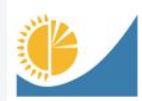 
Confidentiality shall be guaranteed by state statistics authorities.

Statistical form of nationwide

statistical observation 
Confidentiality shall be guaranteed by state statistics authorities.

Statistical form of nationwide

statistical observation 
Confidentiality shall be guaranteed by state statistics authorities.

Statistical form of nationwide

statistical observation 
Statistical form is available on the Internet resource. www.stat.gov.kz
Statistical form code 611105227

GG
One-time
Generations and Gender
Generations and Gender
Generations and Gender
Submission date up to July 31, inclusive.
Reporting period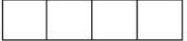 
year
Persons at the age of 18–79 living in households shall be interviewed
Persons at the age of 18–79 living in households shall be interviewed
Persons at the age of 18–79 living in households shall be interviewed
Persons at the age of 18–79 living in households shall be interviewed
2. Settlement code for CATO 1 .....................
2. Settlement code for CATO 1 .....................
2. Settlement code for CATO 1 .....................
2. Settlement code for CATO 1 .....................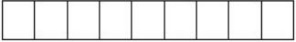 
3. Code of the type of settlement (1 - city, 2 - village) …………………………………………………………
3. Code of the type of settlement (1 - city, 2 - village) …………………………………………………………
3. Code of the type of settlement (1 - city, 2 - village) …………………………………………………………
3. Code of the type of settlement (1 - city, 2 - village) …………………………………………………………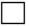 
4. Apartment ID (household) …………………………………………………………………
4. Apartment ID (household) …………………………………………………………………
4. Apartment ID (household) …………………………………………………………………
4. Apartment ID (household) …………………………………………………………………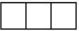 
5. Avenue, street, square, lane ____________________________________________

 
5. Avenue, street, square, lane ____________________________________________

 
5. Avenue, street, square, lane ____________________________________________

 
5. Avenue, street, square, lane ____________________________________________

 
5. Avenue, street, square, lane ____________________________________________

 
5. Avenue, street, square, lane ____________________________________________

 
5. Avenue, street, square, lane ____________________________________________

 
6. Building No.................................................................................

7. Apartment No.………………………………………………
6. Building No.................................................................................

7. Apartment No.………………………………………………
6. Building No.................................................................................

7. Apartment No.………………………………………………
6. Building No.................................................................................

7. Apartment No.………………………………………………
8. Respondent’s sequence number..................................................................................
8. Respondent’s sequence number..................................................................................
8. Respondent’s sequence number..................................................................................
8. Respondent’s sequence number..................................................................................
9.Interviewer code

...................................................................................................
9.Interviewer code

...................................................................................................
9.Interviewer code

...................................................................................................
9.Interviewer code

...................................................................................................
10. Date of interview..............day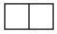 
month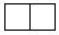 
year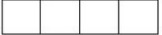 
Month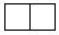 
year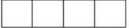 
1 – Yes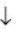 
2 – No
1.04 
a. What settlement of the Republic of Kazakhstan were you born in?

Place of birth (region/city)_____________________________
b. What country were you born in?
Country of birth __________________
1.04 
a. What settlement of the Republic of Kazakhstan were you born in?

Place of birth (region/city)_____________________________
1.05
Name the month and year of the beginning of permanent residence in the Republic of Kazakhstan


month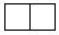 
year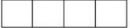 
month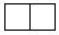 
year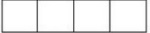 
Not satisfied at all
 
Completely satisfied
I do not know
 
0
1
2
3
4
5
6
7
8
9
10
97
month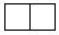 
year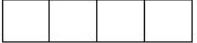 
1 – yes
2 - no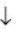 
month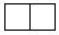 
year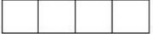 
1 – yes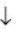 
2 – no
month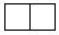 
year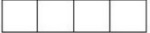 
1 – yes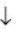 
2 – no
month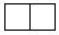 
year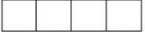 
1 – yes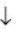 
2 – no
month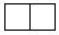 
year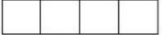 
month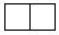 
year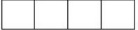 
1 – I want us to live separately
2 – both I and my partner/ spouse want to live separately
2 – both I and my partner/ spouse want to live separately
2 – both I and my partner/ spouse want to live separately
3 – my partner/spouse wants us to live separately
4 – we are forced by circumstances
b
b
c
c
d
b. Why do you (the respondent) want to live separately? Please select the most important reason.

Show the card 2.12b.

1 - for financial reasons

2 - to maintain independence

3 - because of children

4 - not ready to live together

5 – other
b. Why do you (the respondent) want to live separately? Please select the most important reason.

Show the card 2.12b.

1 - for financial reasons

2 - to maintain independence

3 - because of children

4 - not ready to live together

5 – other
b. Why do you (the respondent) want to live separately? Please select the most important reason.

Show the card 2.12b.

1 - for financial reasons

2 - to maintain independence

3 - because of children

4 - not ready to live together

5 – other
b. Why do you (the respondent) want to live separately? Please select the most important reason.

Show the card 2.12b.

1 - for financial reasons

2 - to maintain independence

3 - because of children

4 - not ready to live together

5 – other
c. Why does your partner/spouse want to live separately? Please select the most important reason.

Show the card 2.12v.

1 - for financial reasons

2 - to maintain independence

3 - because of children

4 - not ready to live together

5 – other

97 - I do not know
d. What are the circumstances? Please select the most important circumstances.

Show the card 2.12g.

1 – work

2 – finance

3 – housing

4 - legal issues

5 - my partner has another family

6 - other 
1 – yes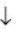 
2 – no
month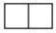 
year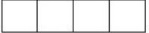 
Not satisfied at all
Completely satisfied
I do not know
0
1
2
3
4
5
6
7
8
9
10
97
Never
Seldom
Sometimes
Often
Very often
Not applicable
a. Housework
1
2
3
4
5
b. Money
1
2
3
4
5
c. Leisure time
1
2
3
4
5
d. Relationship with friends
1
2
3
4
5
f. Relationship with your parents and his/her parents
1
2
3
4
5
g. The issue of the birth of a child
1
2
3
4
5
h. Parenting issues
1
2
3
4
5
99
Never
Seldom
Sometimes
Often
Very often
a. Avoid discussion, yielding
 
1
2
3
4
5
b. Calmly discuss the issue that caused the controversy
 
1
2
3
4
5
c. Argue lively or shout
 
1
2
3
4
5
d. Refuse to talk about it
1
2
3
4
5
1 – yes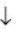 
2 – no
month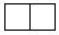 
year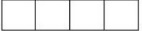 
month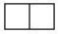 
year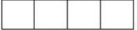 
Not satisfied at all
 
Completely satisfied
 
I do not know
 
0
1
 
2
 
3
 
4
 
5
 
6
 
7
 
8
 
9
 
10
 
97
 
1
2
3
4
5
6
7
8
2.43 So that I can trace everything clearly in the future, please state the names of all your partners / spouses, starting with the first one. 

Write it down.
 
Name …
2.44 Name the month and year when you began to live with your first/ second/ ... partner or spouse.
 
month ...year ...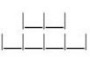 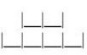 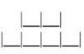 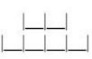 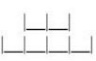 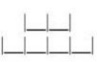 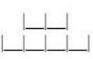 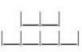 
2.45 a. Have you been legally married?
 
1 – yes
 

2 – no
 
b. Name the month and year when you entered
legal marriage.
 
 

 

 month ...
 

year ...
 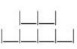 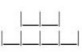 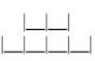 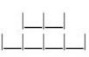 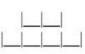 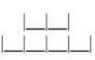 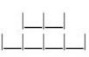 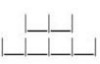 
2.46 Name the month and year of his/her birth.
 
month …
 

year ...
 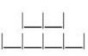 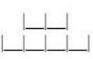 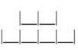 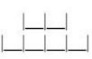 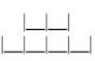 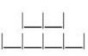 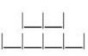 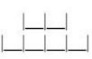 
2.47 Do you and [the name of the partner/spouse] have/had common children? Please list only those children for whom you are a biological mother/father.
 
1 – yes
 

2 – no
 
 
2.48 How many biological children do you have?
 
number
 

0 – no one
 
1
2
3
4
4
5
2.49 So that I can keep track of everything in the future, please specify the names of all these children, starting with the oldest one. Write it down.
 
2.49 So that I can keep track of everything in the future, please specify the names of all these children, starting with the oldest one. Write it down.
 
Name ...
Name ...
2.50 a. Sometimes it happens that people lose children. Are all of your children with [name of partner/spouse] alive?
b. Please name the children who are no longer alive.
 
2.50 a. Sometimes it happens that people lose children. Are all of your children with [name of partner/spouse] alive?
b. Please name the children who are no longer alive.
 
1 – yes
2 – no
98 – refusal to answer
 
1 – yes
2 – no
98 – refusal to answer
 
2.51 Record child type
(do not ask the respondent)
 
2.51 Record child type
(do not ask the respondent)
 
1 – biological
2 – adopted
3 – stepson/stepdaughter
 
1 – biological
2 – adopted
3 – stepson/stepdaughter
 
2.52 Record the number of partnerships (do not ask the respondent)
 
2.52 Record the number of partnerships (do not ask the respondent)
 
Number...
Number...
When asking questions about a dead child, use past tense.
 
When asking questions about a dead child, use past tense.
 
When asking questions about a dead child, use past tense.
 
When asking questions about a dead child, use past tense.
 
When asking questions about a dead child, use past tense.
 
When asking questions about a dead child, use past tense.
 
When asking questions about a dead child, use past tense.
 
When asking questions about a dead child, use past tense.
 
When asking questions about a dead child, use past tense.
 
When asking questions about a dead child, use past tense.
 
2.53 And now I would like to ask a few questions about each of these children. [Name] boy or girl?
 
2.53 And now I would like to ask a few questions about each of these children. [Name] boy or girl?
 
1 – boy
2 – girl
 
1 – boy
2 – girl
 
2.54 Name the month and year of his/her birth.
 
2.54 Name the month and year of his/her birth.
 
month ...

year ...
month ...

year ...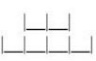 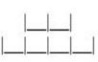 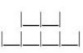 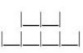 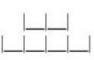 
Control: If the child is alive (see question 2.50), go to the control before question 2.56. If the child is dead, continue 
Control: If the child is alive (see question 2.50), go to the control before question 2.56. If the child is dead, continue 
Control: If the child is alive (see question 2.50), go to the control before question 2.56. If the child is dead, continue 
Control: If the child is alive (see question 2.50), go to the control before question 2.56. If the child is dead, continue 
Control: If the child is alive (see question 2.50), go to the control before question 2.56. If the child is dead, continue 
Control: If the child is alive (see question 2.50), go to the control before question 2.56. If the child is dead, continue 
Control: If the child is alive (see question 2.50), go to the control before question 2.56. If the child is dead, continue 
Control: If the child is alive (see question 2.50), go to the control before question 2.56. If the child is dead, continue 
Control: If the child is alive (see question 2.50), go to the control before question 2.56. If the child is dead, continue 
Control: If the child is alive (see question 2.50), go to the control before question 2.56. If the child is dead, continue 
2.55 Name the month and year of his/her death.
 
2.55 Name the month and year of his/her death.
 
month ...
year ...
 
month ...
year ...
 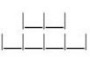 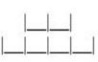 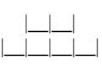 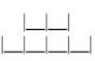 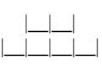 
To fill in the data on the next child, go to question 2.53 If there are no more children, go to question 2.64
To fill in the data on the next child, go to question 2.53 If there are no more children, go to question 2.64
To fill in the data on the next child, go to question 2.53 If there are no more children, go to question 2.64
To fill in the data on the next child, go to question 2.53 If there are no more children, go to question 2.64
To fill in the data on the next child, go to question 2.53 If there are no more children, go to question 2.64
To fill in the data on the next child, go to question 2.53 If there are no more children, go to question 2.64
To fill in the data on the next child, go to question 2.53 If there are no more children, go to question 2.64
To fill in the data on the next child, go to question 2.53 If there are no more children, go to question 2.64
To fill in the data on the next child, go to question 2.53 If there are no more children, go to question 2.64
To fill in the data on the next child, go to question 2.53 If there are no more children, go to question 2.64
Only children who are still alive.
Only children who are still alive.
Only children who are still alive.
Only children who are still alive.
Only children who are still alive.
Only children who are still alive.
Only children who are still alive.
Only children who are still alive.
Only children who are still alive.
Only children who are still alive.
2.56 Does [Name] currently lives in the same household with you? 
2.56 Does [Name] currently lives in the same household with you? 
1 – yes
2 – no
3 – part time
1 – yes
2 – no
3 – part time
Control: Is a child over 14 years old? see question 2.27
Control: Is a child over 14 years old? see question 2.27
Control: Is a child over 14 years old? see question 2.27
Control: Is a child over 14 years old? see question 2.27
Control: Is a child over 14 years old? see question 2.27
Control: Is a child over 14 years old? see question 2.27
Control: Is a child over 14 years old? see question 2.27
Control: Is a child over 14 years old? see question 2.27
Control: Is a child over 14 years old? see question 2.27
Control: Is a child over 14 years old? see question 2.27
yes – continue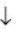 
no – go to question 2.58
no – go to question 2.58
no – go to question 2.58
no – go to question 2.58
no – go to question 2.58
no – go to question 2.58
no – go to question 2.58
1

2

3

4

5

5

2.57 Which of the options listed on the card best describes what [name] is currently mainly engaged in?
 
2.57 Which of the options listed on the card best describes what [name] is currently mainly engaged in?
 
Show the card 1.06:
Occupation
 
Show the card 1.06:
Occupation
 
2.58 Does [name] have physical or mental disorders?
or disability that does not allow him/her to perform normal daily activities?
 
2.58 Does [name] have physical or mental disorders?
or disability that does not allow him/her to perform normal daily activities?
 
1 – yes
2 – no
 
1 – yes
2 – no
 
2.59 Has [Name] ever lived in the same household with you for more than three months?
 
2.59 Has [Name] ever lived in the same household with you for more than three months?
 
1 – yes
2 – no
 
1 – yes
2 – no
 
Control: Is a child under 14? see question 2.27
 
Control: Is a child under 14? see question 2.27
 
Control: Is a child under 14? see question 2.27
 
Control: Is a child under 14? see question 2.27
 
Control: Is a child under 14? see question 2.27
 
Control: Is a child under 14? see question 2.27
 
Control: Is a child under 14? see question 2.27
 
Control: Is a child under 14? see question 2.27
 
Control: Is a child under 14? see question 2.27
 
Control: Is a child under 14? see question 2.27
 
yes – continue 
 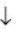 
no – go to question 2.61
 
no – go to question 2.61
 
no – go to question 2.61
 
no – go to question 2.61
 
no – go to question 2.61
 
no – go to question 2.61
 
no – go to question 2.61
 
no – go to question 2.61
 
2.60 How often do you look after [name]?
W = week M = month Y = year
 
2.60 How often do you look after [name]?
W = week M = month Y = year
 
times a
W M Y
0 – never
times a
W M Y
0 – never
2.61 How often do you see with [name]?
W = week M = month Y = year
 
2.61 How often do you see with [name]?
W = week M = month Y = year
 
times a
W M Y
0 – never
 
times a
W M Y
0 – never
 
2.62 How long does it take for you to travel from your home to where [name] currently lives?
 
2.62 How long does it take for you to travel from your home to where [name] currently lives?
 
hours ...
minutes ...
 
hours ...
minutes ...
 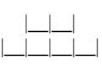 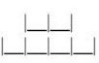 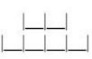 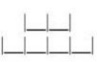 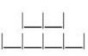 
2.63 How satisfied are you with your relationship with [name]?
Please look at this card and name the value on the scale.
 
2.63 How satisfied are you with your relationship with [name]?
Please look at this card and name the value on the scale.
 
Show the card 1.13:
Satisfaction scale
 
Show the card 1.13:
Satisfaction scale
 
For the next child, go to question 2.53. 
 
For the next child, go to question 2.53. 
 
If there are no more children, go to
 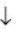 
If continuation of questions 2.73 and 2.74, go to question 2.75
 
If continuation of questions 2.73 and 2.74, go to question 2.75
 
1
2
3
4
5
6
7
8
2.64 Are you with a partner/spouse [name]
adopted children?
 
1 – yes
2 – no
 
 
2.65 How many children have you adopted?
 
number
0 – no one
 
Control: Repeat questions from 2.49 to 2.63 for all the children mentioned. Continue after the last of the children mentioned earlier. 
Control: Repeat questions from 2.49 to 2.63 for all the children mentioned. Continue after the last of the children mentioned earlier. 
Control: Repeat questions from 2.49 to 2.63 for all the children mentioned. Continue after the last of the children mentioned earlier. 
Control: Repeat questions from 2.49 to 2.63 for all the children mentioned. Continue after the last of the children mentioned earlier. 
Control: Repeat questions from 2.49 to 2.63 for all the children mentioned. Continue after the last of the children mentioned earlier. 
Control: Repeat questions from 2.49 to 2.63 for all the children mentioned. Continue after the last of the children mentioned earlier. 
Control: Repeat questions from 2.49 to 2.63 for all the children mentioned. Continue after the last of the children mentioned earlier. 
Control: Repeat questions from 2.49 to 2.63 for all the children mentioned. Continue after the last of the children mentioned earlier. 
Control: Repeat questions from 2.49 to 2.63 for all the children mentioned. Continue after the last of the children mentioned earlier. 
Control: Repeat questions from 2.49 to 2.63 for all the children mentioned. Continue after the last of the children mentioned earlier. 
2.66 When did you start living with yourpartner/spouse [name], did he/she has his (her) children?
 
1 – yes
2 – no
 
 
2.67 How many children did he/ she has?
 
number
0 – no one
 
Control: Repeat questions from 2.49 to 2.63 for all the children mentioned. Continue after the last of the children mentioned.
 
Control: Repeat questions from 2.49 to 2.63 for all the children mentioned. Continue after the last of the children mentioned.
 
Control: Repeat questions from 2.49 to 2.63 for all the children mentioned. Continue after the last of the children mentioned.
 
Control: Repeat questions from 2.49 to 2.63 for all the children mentioned. Continue after the last of the children mentioned.
 
Control: Repeat questions from 2.49 to 2.63 for all the children mentioned. Continue after the last of the children mentioned.
 
Control: Repeat questions from 2.49 to 2.63 for all the children mentioned. Continue after the last of the children mentioned.
 
Control: Repeat questions from 2.49 to 2.63 for all the children mentioned. Continue after the last of the children mentioned.
 
Control: Repeat questions from 2.49 to 2.63 for all the children mentioned. Continue after the last of the children mentioned.
 
Control: Repeat questions from 2.49 to 2.63 for all the children mentioned. Continue after the last of the children mentioned.
 
Control: Repeat questions from 2.49 to 2.63 for all the children mentioned. Continue after the last of the children mentioned.
 
2.68 How did this relationship with your partner/spouse end? Please select an answer from the options indicated on the card.
Show card 2.68 

2.68: End a relationship with a partner
 
1 - parted
2 - partner died 
2.69 Name the month and year when it happened.
month ...
year ...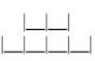 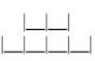 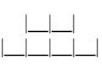 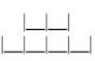 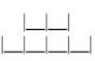 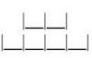 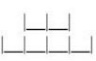 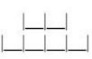 
Control: If the partner is dead (see question 2.68), go to the instructions before question 2.72. If the relationship with a partner ended parting, continue
Control: If the partner is dead (see question 2.68), go to the instructions before question 2.72. If the relationship with a partner ended parting, continue
Control: If the partner is dead (see question 2.68), go to the instructions before question 2.72. If the relationship with a partner ended parting, continue
Control: If the partner is dead (see question 2.68), go to the instructions before question 2.72. If the relationship with a partner ended parting, continue
Control: If the partner is dead (see question 2.68), go to the instructions before question 2.72. If the relationship with a partner ended parting, continue
Control: If the partner is dead (see question 2.68), go to the instructions before question 2.72. If the relationship with a partner ended parting, continue
Control: If the partner is dead (see question 2.68), go to the instructions before question 2.72. If the relationship with a partner ended parting, continue
Control: If the partner is dead (see question 2.68), go to the instructions before question 2.72. If the relationship with a partner ended parting, continue
Control: If the partner is dead (see question 2.68), go to the instructions before question 2.72. If the relationship with a partner ended parting, continue
Control: If the partner is dead (see question 2.68), go to the instructions before question 2.72. If the relationship with a partner ended parting, continue
 

Control: If the respondent was married to this partner (2.45), continue. If the respondent has not been married to this partner, go to the instructions before question 2.72
 
 

Control: If the respondent was married to this partner (2.45), continue. If the respondent has not been married to this partner, go to the instructions before question 2.72
 
 

Control: If the respondent was married to this partner (2.45), continue. If the respondent has not been married to this partner, go to the instructions before question 2.72
 
 

Control: If the respondent was married to this partner (2.45), continue. If the respondent has not been married to this partner, go to the instructions before question 2.72
 
 

Control: If the respondent was married to this partner (2.45), continue. If the respondent has not been married to this partner, go to the instructions before question 2.72
 
 

Control: If the respondent was married to this partner (2.45), continue. If the respondent has not been married to this partner, go to the instructions before question 2.72
 
 

Control: If the respondent was married to this partner (2.45), continue. If the respondent has not been married to this partner, go to the instructions before question 2.72
 
 

Control: If the respondent was married to this partner (2.45), continue. If the respondent has not been married to this partner, go to the instructions before question 2.72
 
 

Control: If the respondent was married to this partner (2.45), continue. If the respondent has not been married to this partner, go to the instructions before question 2.72
 
 

Control: If the respondent was married to this partner (2.45), continue. If the respondent has not been married to this partner, go to the instructions before question 2.72
 
1
2
3
4
5
6
7
8
2.70 a. Are you divorced?
 
1 – yes
2 – no
 
b. Name the month and year when you
divorced.
 
month ...
year ...
 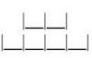 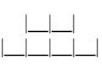 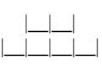 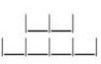 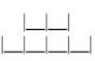 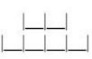 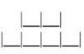 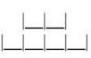 
2.71 Who did initiated the divorce procedure?
 
1 - respondent 2 - respondent and partner together 

3 - partner
 
1 – yes
 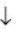 
2 - no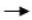 
Go to question 2.75
97 - I do not know, I find it difficult to answer
98 – refusal to answer
1 - yes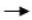 
Go to question 2.76
2 - no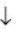 
1 –yes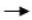 
go to control before question 2.78
2 - no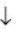 
If you began to live with your partner, in your opinion, how would this change the situation: for better or for worse?
Consider these aspects...
The situation will be significantly improved
The situation will be improved
The situation will neither improve nor worsen
The situation will worsen
The situation will worsen significantly
a. the ability to do what you want
1
2
3
4
5
b. the amount of money you can spend
1
2
3
4
5
c. opportunity to realize other goals in life
1
2
3
4
5
d. joy and satisfaction that you get from life
1
2
3
4
5
Absolutely agree
I rather agree
Neither agree nor disagree
I rather disagree
Absolutely disagree
a. Financially, I can afford to start living with my partner over the next three years 
1
2
3
4
5
b. I will have access to suitable housing so that I can start living with my partner for the next three years
 
1
2
3
4
5
c. I will be healthy enough to start living with my partner for the next three years
 
1
2
3
4
5
d. I will feel ready to start living with my partner for the next three years 
1
2
3
4
5
Absolutely agree
I rather agree

Neither agree nor disagree
I rather disagree

Absolutely disagree

My parents died

a. Most of my friends think that I should start living with my partner
 
1
2
3
4
5
b. My [parents] believe that
I should start living together
with my partner
1
2
3
4
5
99
c. My partner thinks we should start living together
1
2
3
4
5
Ask the respondent if he/she has 2 or more grandchildren 
Ask the respondent if he/she has 1 grandson (granddaughter)
 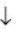 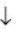 
2.92 a. Name the month and year of birth of the eldest of your grandchildren.


b. Name the month and year of birth of your grandson/granddaughter.


2.93 And now name the month and year of birth of the youngest of your grandchildren.


1 – yes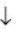 
2 – no
month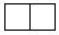 
year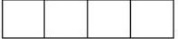 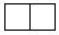 
years
Not satisfied at all
Completely satisfied
I do not know
0
1
2
3
4
5
6
7
8
9
10
97
Always
Usually
My partner/ spouse is about the same
Usually partner/ spouse 
Always partner/ spouse
Always or usually someone else
a. Daily

Cooking 
1
2
3
4
5
6
b.Vacuuming the house 
1
2
3
4
5
6
c. Washing 
1
2
3
4
5
6
d. Minor repairs around the house 
1
2
3
4
5
6
e. Bill payment and maintenance

financial statements
 
1
2
3
4
5
6
f. Organization

of joint leisure
 
1
2
3
4
5
6
Not satisfied at all
Completely satisfied
I do not know
0
1
2
3
4
5
6
7
8
9
10
97
Always

Usually

My partner/ spouse is about the same

My partner/ spouse is about the same

Usually partner/ spouse
Usually partner/ spouse
Always partner/ spouse

Always or usually someone else

Children do it themselves 

Not applicable

a. Dressing children or looking for children to be appropriately dressed
 
1

2

3

3

4

4

5

6

7

99

b. Obligation to stay at home with children when they are sick 
1

2

3

3

4

4

5

6

7

99

c. Games with children and (or) leisure activities with children 
1

2

3

3

4

4

5

6

7

99

Control: Does a child over 6 years old live with a respondent? See 
Control: Does a child over 6 years old live with a respondent? See 
Control: Does a child over 6 years old live with a respondent? See 
Control: Does a child over 6 years old live with a respondent? See 
Control: Does a child over 6 years old live with a respondent? See 
Control: Does a child over 6 years old live with a respondent? See 
Control: Does a child over 6 years old live with a respondent? See 
Control: Does a child over 6 years old live with a respondent? See 
Control: Does a child over 6 years old live with a respondent? See 
Control: Does a child over 6 years old live with a respondent? See 
Control: Does a child over 6 years old live with a respondent? See 
yes
no
no
Go to point "e" 
Go to point "e" 
d. Help children with homework
 
1

2

3

3

4

4

5

6

7

99

e. Putting children to bed 
1

2

3

3

4

4

5

6

7

99

Not satisfied at all

Completely satisfied

I do not know

0

1

2

3

4

5

6

7

8

9

10

97

Always
Usually
My partner/ spouse about the same

Usually partner/ spouse

Always partner/ spouse

Always or usually someone else
Not applicable
a. Regular home purchases 
1

2

3

4

5

6

99

b. Less frequent and more expensive home purchases
 
1

2

3

4

5

6

99

c. The time you spend on paid work
 
1

2

3

4

5

6

99

d. The time that your partner/ spouse spends on paid work 
1

2

3

4

5

6

99

f. How to raise children 
1

2

3

4

5

6

99

year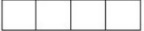 
97 – I don’t know, No answer
year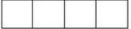 
97 – I don’t know, No answer
year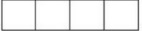 
Not satisfied at all

Completely satisfied

I do not know

0
 
1

2

3

4

5

6

7

8

9

10

97

year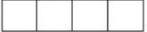 
year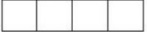 
 d. What is the month and year of the beginning of his permanent residence in the Republic of Kazakhstan?

year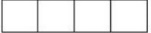 
Not satisfied at all

Completely satisfied

I do not know

0

1

2

3

4

5

6

7

8

9

10

97

year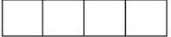 
Very bad
Perfect

I do not know

Not applicable

0
1

2

3

4

5

6

7

8

9

10

97

99

Occupation classifier code: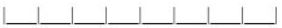 
Occupation classifier code: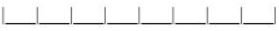 
Occupation classifier code: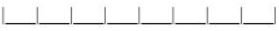 
Occupation classifier code: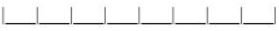 
month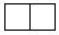 
year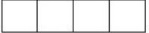 
97 – Not sure
1 – yes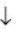 
2 – no
month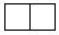 
year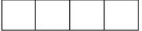 
97 – Not sure
If you began live separately from your parents for the next three years, in your opinion, how would this change the situation: for better or for worse? Please consider such aspects.

The situation will improve much
The situation will improve
The situation will neither improve nor worsen
The situation will worsen
The situation will worsen much
a. ability to do what you want
 
1

2

3

4

5

b. amount of money you can

 spend
 
1

2

3

4

5

c. opportunity to realize other goals in life 
1

2

3

4

5

d. joy and satisfaction that you

get out of life 
1

2

3

4

5

f. your sex life 
1

2

3

4

5

Absolutely agree

I rather agree
Neither agree nor disagree
I rather disagree
Absolutely disagree
a. Financially, I can afford to start living separately from my parents over the next three years.
 
1

2

3

4

5

b. I will have access to suitable housing so that I can begin to live separately from my parents over the next three years
 
1

2

3

4

5

c. I will be healthy enough to start living separately from my parents over the next three years 
1

2

3

4

5

d. I will feel ready to start living separately from my parents over the next three years.
1

2

3

4

5

Absolutely agree
I rather agree
Neither agree nor disagree
I rather disagree
Absolutely disagree
a. Most of my friends believe that I should live separately from [living]
1
2
3
4
5
b. My [living] believe that I should live separately from them/him/ her
1
2
3
4
5
c. My partner thinks that I should live separately from [living]
1
2
3
4
5
1 – yes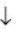 
2 – no
check this box if mentioned
 
frequency of use:
 

W = week; M = month; Y = year
 
frequency of use:
 

W = week; M = month; Y = year
 
1 – nurse
 
_____ times a
W M Y 
2 – kindergarten
 
_____ times a
W M Y 
3 – nursery or other pre-school establishment 
_____ times a
W M Y 
4 – day care center
 
_____ times a
W M Y 
5 – self-organized child care group 
_____ times a
 
W M Y 
 
6 – another option
 
_____ times a 
W M Y 
 
1 – yes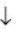 
2 – no
1 – yes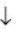 
2 – no
1 – yes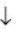 
2 – no
month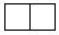 
year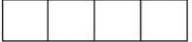 
month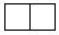 
year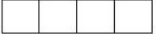 
month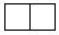 
year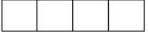 
97 – I do not know, I cannot say 
month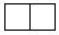 
year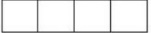 
97 – I do not know, Not sure
month 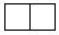 
year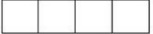 
97 – I do not know, Not sure
month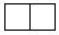 
year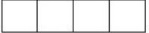 
month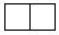 
year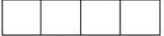 
If within the next three years you have a child/another child, in your opinion, how would this change the situation: for better or for worse? Consider these aspects ... 

The situation will improve much

The situation will improve

The situation will neither improve nor worsen
The situation will worsen

The situation will worsen much 

a. ability to do what you want
 
1
2
3
4
5
b. amount of money you can to spend
 
1
2
3
4
5
c. opportunity to realize other goals in life
1
2
3
4
5
d. joy and satisfaction that you

get out of life 
1
2
3
4
5
e. your employment opportunities
 
1
2
3
4
5
f. employment opportunities for your partner/spouse 
 
1
2
3
4
5
Absolutely agree

I rather agree
Neither agree nor disagree
I rather disagree
Absolutely disagree
a. Financially, I can afford to have a child/another child over the next three years
 
1

2

3

4

5

b. I will have access to suitable housing so that I can have a child/another child over the next three years 
1

2

3

4

5

c. I will be healthy enough to have a child/another child over the next three years 
1

2

3

4

5

d. I will feel ready to have a child /another child over the next three years
 
1

2

3

4

5

e. I will have a suitable partner with whom I can give birth to a child/ another child over the next three years 
1

2

3

4

5

f. I will be able to combine work and family life if I have a child/ another child over the next three years. 
1

2

3

4

5
g. My partner/spouse will be healthy enough to have a child/another child over the next three years
1
2
3
4
5
h. I will have access to satisfactory child care if I have a child/another child over the next three years
 
1
2
3
4
5
i. I will have the opportunity to get sufficient parental leave if I have a child over the next three years. 
1
2
3
4
5
Absolutely agree
I rather agree
Neither agree nor disagree 

I rather disagree

Absolutely disagree

a. Most of my friends think I should give birth to a child / another child
1

2

3

4

5

b. My parents think I should give birth to a child /another child
 
1

2

3

4

5

c. My partner thinks I should give birth to a child/ another child
 
1

2

3

4

5

Not satisfied at all

Completely satisfied

I do not know

0

1

2

3

4

5

6

7

8

9

10

97

1– yes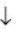 
2– no
yes

no

a. Heart disease (eg, heart attack, myocardial infarction, coronary artery thrombosis, congestive heart failure) 
1

2

b. High blood pressure or hypertension
 
1

2

c. High cholesterol
 
1

2

d. Diabetes or high blood sugar
 
1

2

e. Chronic lung disease, such as chronic bronchitis or emphysema 
1

2

f. Asthma
 
1

2

g. Diseases of the gastrointestinal tract
 
1

2

h. Joint diseases
 
1

2

i. Neurological diseases
 
1

2

j. Oncological diseases
 
1

2

k. Other disease, please indicate _____________________________
 
1

2

month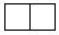 
year
 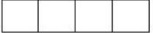 
In my view, I ...

Not comply

fully comply

a. sometimes rude to others 
1

2

3

4

5

6

7

b. doing work carefully
 
1

2

3

4

5

6

7

c. talkative 
1

2

3

4

5

6

7

d. worry a lot 
1

2

3

4

5

6

7

e. I think originally, new ideas come to me
 
1

2

3

4

5

6

7

f. generous 
1

2

3

4

5

6

7

h. elephantish
 
1

2

3

4

5

6

7

i. easy get along with people, sociable 
1

2

3

4

5

6

7

j. easy to worry
 
1

2

3

4

5

6

7

k. I appreciate the artistic, aesthetic experiences
 
1

2

3

4

5

6

7

l. respect the feelings of others and is kind to almost everyone 
1

2

3

4

5

6

7

m. I do everything correctly
 
1

2

3

4

5

6

7

n. I am restrained
 
1

2

3

4

5

6

7

o. I am relaxed, easy to cope with stress
1

2

3

4

5

6

7

p. I have a vivid imagination
 
1

2

3

4

5

6

7

Absolutely disagree

Rather disagree

Neither agree nor disagree
Rather agree

Absolutely agree

a. Sometimes it seems to me that I am mistreated 
 
1

2

3

4

5

b. I have almost no control over what is happening to me
 
1

2

3

4

5

c. Often I feel my helplessness and inability to cope with life problems
 
1

2

3

4

5

d. I can do little to change important things in my life
 
1

2

3

4

5

Extremely unhappy

Absolutely happy

I do not know

0

1

2

3

4

5

6

7

8

9

10

97

Yes

In part 

No

a. In case of difficulties, there are a lot of people I can rely on
 
1

2

3

b. I have a general feeling that I am in a vacuum
 
1

2

3

c. I do not have enough people who would surround me
 
1

2

3

d. I can fully count on many people 
1

2

3

e. I often feel rejected 
1

2

3

f. There are enough people with whom I feel intimacy
 
1

2

3

For the last week:

Never

Seldom

Sometimes

Often

Most of the time or constantly

a. I felt that I could not cope with the longing even with the help of family and friends 
0

1

2

3

4

b. I was in a depressed mood
 
0

1

2

3

4

c. I thought my life had failed
 
0

1

2

3

4

d. I was scared
 
0

1

2

3

4

e. I felt sad 
0

1

2

3

4

month
 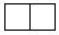 
Year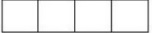 
Not satisfied at all

Completely satisfied

I do not know

0

1

2

3

4

5

6

7

8

9

10

97

Occupation classifier code: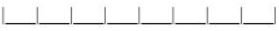 
1 – yes 
2 – no 
3 – not applicable, before the leave did not work
 
8.16 a. Do you intend to return to your previous job at the end of your leave?
1 – certainly not
2 – probably not
3 – not sure
4 – probably yes
5 – certainly yes
b. Do you intend to work after the leave?
1 – certainly not
2 – probably not
3 – not sure
4 – probably yes
5 – certainly yes
 
Occupation classifier code: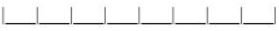 
Not satisfied at all

Completely satisfied

I do not know

0

1
2
3
4
5
6
7
8
9
10
97
yes

no

a. baby sitting or nursery/kindergarten
1
2
b. medical services or insurance
1
2
c. education and training
1
2
d. housing
1
2
Several times a week

Several times a month

1-2 times a month

Never

a. I came home too tired to do all the things that needed to be done
1

2

3

4

b. It was difficult for me to perform household duties due to the fact that I spend a lot of time at work 
1

2

3

4

c. I came to work too tired because of household chores, which prevented me from working well
 
1

2

3

4

d. Because of my household duties, it was difficult for me to concentrate at work 
1

2

3

4

If you had to retire, in your opinion, how would this change the situation: for better or for worse?

Consider the following aspects:
The situation will improve much 
The situation will improve

The situation will neither improve nor worsen

The situation will worsen

The situation will worsen much

a. ability to do what you want 
1
2
3
4
5
b. amount of money you can

spend
1

2

3

4

5

c. opportunity to realize other goals in life
 
1

2

3

4

5

d. joy and satisfaction that you get out of life 
1

2

3

4

5

e. opportunity to spend time with family
 
1

2

3

4

5

Absolutely agree
 

Rather agree
Neither agree nor disagree

 
Rather disagree 

Absolutely disagree 

a. Financially I can afford to retire in the next three years 
1

2

3

4

5

b. I can adapt to life without work if I retire for the next three years 
1

2

3

4

5

c. I will have access to sufficient information so that I can plan for life after retirement over the next three years
 
1

2

3

4

5

d. I will feel ready to retire over the next three years 
1

2

3

4

5

Absolutely agree

Rather agree

Neither agree nor disagree 

Rather disagree

Absolutely disagree

a. Most of your friends think you should retire
 
1

2

3

4

5

b. Your parents think that you should retire (Interviewer: if necessary, ask about your stepfather/ stepmother or adoptive parents)
 
1

2

3

4

5

c. Your partner thinks that you should retire (Interviewer: if necessary, ask about your stepfather/ stepmother or adoptive parents)
1

2

3

4

5

d. Your children think you should retire
1

2

3

4

5

e. Your employer thinks you should retire 
1

2

3

4

5

1
 
2
 
3
 
4
 
5
 
6
 
7
 
9
 
8.41 This list shows various types of income. Please indicate those that you personally received in the last 12 months.
Record all received payment types in this line.
 
Show card 8.418.41: Type of payment
1 - Earnings in paid work
2 - Pension
3 - Widow's allowance, survivor's allowance, war
4 – Disability or Illness Allowance
5 - Unemployment allowance or payments for job seekers
6 - Social assistance, social security allowance
7 - Student allowance or scholarship
8 - Payments for maternity, child care

 
8.42 How many times have you received such payment [type of payment] in the last 12 months? 
 
Number of times
 
8.43 What is the average amount of these payments?
For type of payment 1 and 2: If you work for an employer, please also include income from any off-hour hours you have worked. Name the net earnings, that is, wages after taxes, net salary. 
Record the amount and go to question 8.42 for the next type of payment.
97 - I do not know
98 - refusal to answer 
 
 
8.44 Take a look at the card and indicate approximately the range of amounts you received for [type of payment].
 
 
Show card 8.448.44: Range of income (KZT).
1 – to 20,000 
2 – 20,001 – 40,000 
3 – 40,001 – 60,000 
4 – 60,001 – 100,000 
5 – 100,001 – 140,000 
6 – 140,001 – 200,000 
7 – 200,001 – 260,000 
8 – 260,001 – 320,000 
9 – 320,001 – 400,000 
10 – 400,001 – 500,000 
11 – 500,001 – 600,000 
12 – over 600,000 
97 – I do not know
98 - refusal to answer
Go to question 8.42 for the next received type of payment.
 
month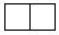 
year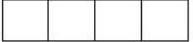 
Occupation classifier code: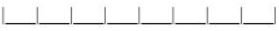 
1 – yes 
2 – no 

3 – not applicable, before the leave did not work
9.13 a. Does your partner/spouse want to return to his (her) previous job after the end of the leave?
1 – yes
2 – no
3 – partner/spouse not sure
97– the respondent does not know
 
b. Would your partner/ spouse start working/ return to work after leave?

1 – yes
2 – no
3 – partner/spouse not sure
97– the respondent does not know
Occupation classifier code: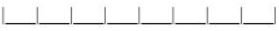 
yes

no

I do not know 

a. baby sitting or nursery/kindergarten
1
2

97

b. medical services or insurance
1

2

97

c. education and training
1

2

97

d. housing 
1

2

97

1

2

3

4

5

6

7

9

9.29 This list shows different types of income. Indicate which of these types of income your partner/ spouse received in the last 12 months.
Record all received types of income in this line.
 
Show card 8.41: 

Type of payment
1 - Earnings in paid work
2 - Pension
3 - Widow's allowance, survivor's allowance, war
4 – Disability or Illness Allowance
5 - Unemployment allowance or payments for job seekers
6 - Social assistance, social security allowance
7 - Student allowance or scholarship
8 - Payments for maternity, child care 
9.30 How many times did your partner/spouse receive this [type of payment] in the last 12 months?
 
Number of times
 
9.31 What is the average amount of these payments?
For types of payment 1 and 2: If your partner/spouse works for an employer, please also include income from any off-hour hours that he/she worked for. Name the net earnings, that is, wages after taxes, net salary. 
Record the amount and go to question 9.30 for the next type of payment.
97 - I do not know
98 - refusal to answer 
9.32 Take a look at the card and indicate approximately the range of amounts your partner/spouse received from [type of payment]
Show card 8.44: Range of income (tenge).
1 – to 20,000 
2 – 20,001 – 40,000 
3 – 40,001 – 60,000 
4 – 60,001 – 100,000 
5 – 100,001 – 140,000 
6 – 140,001 – 200,000 
7 – 200,001 – 260,000 
8 – 260,001 – 320,000 
9 – 320,001 – 400,000 
10 – 400,001 – 500,000 
11 – 500,001 – 600,000 
12 – over 600,000 
97 - I do not know 98 - refusal to answer
Go to question 9.30 for the following type of payment.
 
Yes

No
a. Bank accounts, short-term accounts or savings deposits 
 
1

2

b. Government or corporate bonds
 
1

2

c. Stocks 
 
1

2

d. Personal retirement accounts, supplementary pension insurance, pension contributions
 
1

2

Yes

No

a. Adequate heating in the house
 
1

2

b. Annual weekly holiday trip
 
1

2

c. Replacing old furniture
 
1

2

d. Buying not used, but new clothes
 
1

2

e. Eat meat, chicken or fish every other day
 
1

2

f. Invite friends or family to visit at least once a month 
1

2

Yes

No

a. Rental housing
 
1

2

b. Payments for housing loans
 
1

2

c. Electricity, water, gas bills
 
1

2

d. Contributions for purchases or other loan repayments
 
1

2

I plan my future as much as possible
 
I live for today
 
I do not know
 
0
 
1
 
2
 
3
 
4
 
5
 
6
 
7
 
8
 
9
 
10
 
97
 
Absolutely agree

Rather agree

Neither agree nor disagree

 
Rather disagree
Absolutely disagree

a. Marriage - an obsolete institution
 
1

2

3

4

5

b. For an unmarried couple to live together is normal, even if they have no interest in marriage
 
1

2

3

4

5

c. Marriage - a lifelong relationship that should not be terminated 
1

2

3

4

5

d. If people are unhappy in marriage, you can divorce, even with children
 
1

2

3

4

5

e. A woman for self-realization should have children
1

2

3

4

5

f. A woman can have a child, being a single mother, even if she does not want to have a permanent relationship with a man
 
1

2

3

4

5

g. To grow up happy, a child needs a home with his father and mother 
1

2

3

4

5

h. A man for self-realization should have children
1

2

3

4

5

i. Homosexual couples should have the same rights as heterosexual
 
1

2

3

4

5

j. A preschool child is most likely to suffer if his /her mother is working
 
1

2

3

4

5

k. A working mother can establish the same warm and reliable relationship with the child as the one who is not working
 
1

2

3

4

5

l. A preschool child is most likely
suffers if his / her father works a lot
1

2

3

4

5

Basically, this is the task of society

More society than family

Equally society and family

More family than society

Basically, this is a family task

a. Caring for elderly people who need help in their home
 
1

2

3

4

5

b. Caring for preschool children
 
1

2

3

4

5

c. Caring for schoolchildren after class
 
1

2

3

4

5

d. Financial support for elderly people with an income below the subsistence minimum
 
1

2

3

4

5

e. Financial support for young people with children with an income below the subsistence minimum
 
1

2

3

4

5

Absolutely agree
Rather agree
Neither agree nor disagree

 
Rather disagree
Absolutely disagree
a. Grandparents should look after their grandchildren if their parents cannot do this 
1

2

3

4

5

b. Parents should provide financial support for adult children when children have financial difficulties 
1

2

3

4

5

c. Parents should adapt their lives to help adult children if they need it 
1

2

3

4

5

Absolutely agree

Rather agree 

Neither agree nor disagree

 
Rather disagree 

Absolutely disagree
a. Children should take responsibility for caring for their parents when their parents need it
 
1

2

3

4

5

b. Children should provide financial support for parents when parents have financial difficulties
 
1

2

3

4

5

c. Children must take their parents to their place if they can no longer take care of themselves 
1

2

3

4

5

Men, definitely

Men, marginally

Both genders are equally

Women, marginally

Women, definitely

a. Who would be the best political leaders in general: men or women? 
 
1

2

3

4

5

b. For whom is university education more important, for men or for women?
 
1

2

3

4

5

c. For whom it is more important to have a job, for men or for women?
 
1

2

3

4

5

d. For whom the care of the house and children is more important, for men or for women?
 
1

2

3

4

5

e. Whose task is to take care of the house and the children, men or women?
 
1

2

3

4

5

f. Whose task is making money for a family, men or women? 
 
1

2

3

4

5

g. Who better cope with the task of taking care of small children, men or women?
 
1

2

3

4

5

Not at all religious
 
Very religious 

I do not know

0

1

2

3

4

5

6

7

8

9

10

97

1 – yes
 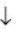 
2 – no
Totally reluctant

Very willingly

0

1

2

3

4

5

6

7

8

9

10

Very reliable

Very unreliable

0

1

2

3

4

5

6

7

8

9

10
Annex to 
statistical form 
"Generations and Gender"
(Code 611105227, GG index, 
one-time periodicity)
No.

Name

Sex:


М–1


W–2

Date of birth


(day/month/year)

Age (full years)

Mark the selected respondent

1

2

3

4

5

6

7

8

9

10

11

12

13

14

15
Annex 2
to order No. 196 of the Chairman
of the Committee on Statistics of
the Ministry of National Economy
of the Republic of Kazakhstan
dated December 8, 2017